OŠ KNEGINEC GORNJIŠKOLSKI KURIKULUMšk.god. 2021./22.Gornji Kneginec, listopad 2021.ŠKOLSKI  KURIKULUMZA ŠKOLSKU GODINU 2021./22.         Pod pojmom školski kurikulum podrazumijevamo sve sadržaje, procese i aktivnosti koji su usmjereni na ostvarivanje ishoda odgoja i obrazovanja kako bismo promovirali intelektualni, osobni, društveni i tjelesni razvoj učenika. On obuhvaća osim službenih programa nastave i druge programe koje škola provodi, pokazuje aktivnosti učenika i učitelja te po čemu je škola prepoznatljiva.         Školski kurikulum se temelji na učeničkoj razini znanja, interesa i sposobnosti, na raznolikosti i kompleksnosti obrazovnih interesa i potreba učenika, roditelja i lokalne zajednice, stalnom porastu znanja te potrebom oblikovanja učenikove osobnosti u svijetu koji se stalno mijenja.	U ovogodišnjem školskom kurikulumu navedene su aktivnosti planirane u skladu sa epidemiološkim mjerama koje je potrebno provoditi u odgojno-obrazovnom sustavu. Sukladno novonastalim promjenama, obavljati će se korekcije planiranih aktivnosti (planirati nove) prema trenutnoj epidemiološkoj situaciji.	Dopunska, dodatna nastava i izvannastavne aktivnosti se odvijaju u školi (mješovite gurpe iz nošenje maski).         Planiranim aktivnostima, programima i projektima težimo kvalitetnim rezultatima ostvariti ciljeve usmjerene na učenika i njegov razvoj, samostalnost i odgovornost učitelja, razvoj škole, te uz potporu uže i šire društvene zajednice doprinijeti izgradnji učinkovitog obrazovnog sustava.SADRŽAJ:1. IZVANNASTAVNE I IZVANUČIONIČKE AKTIVNOSTI1.1. PRVI RAZREDI 1.2. DRUGI RAZREDI 1.3. TREĆI RAZREDI 1.4. ČETVRTI RAZREDI 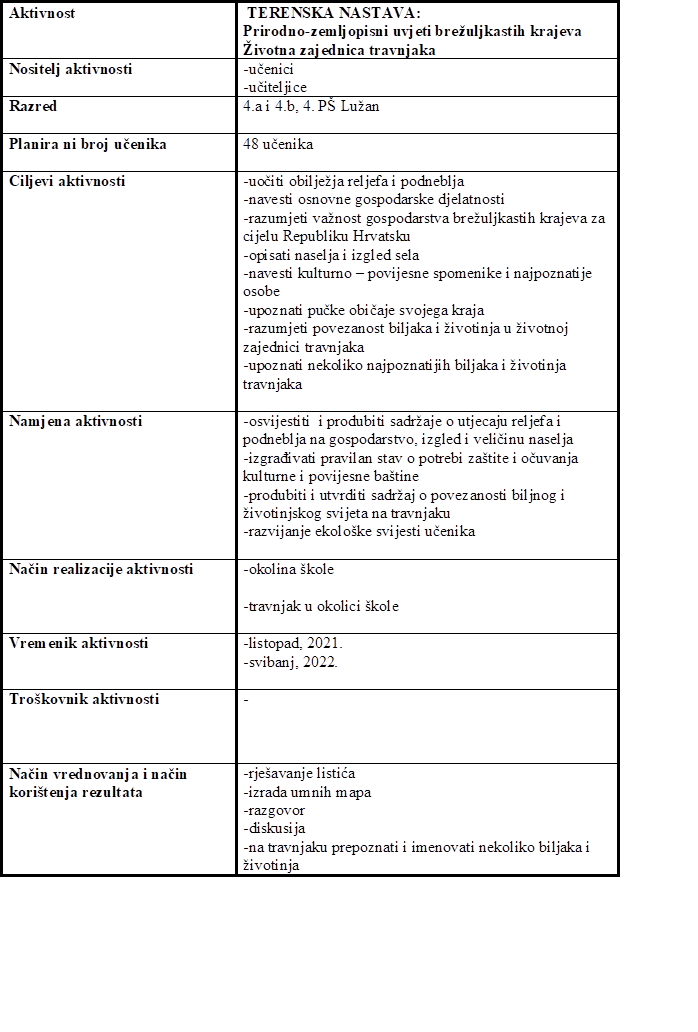 2. IZBORNA NASTAVA2.1. NJEMAČKI JEZIK2.2. ENGLESKI JEZIK2.3. VJERONAUK2.4. INFORMATIKA2.5. PJEVAČKI ZBOR3.   DOPUNSKA NASTAVA 4.   DODATNA NASTAVA5.   PROJEKTNA NASTAVA6.  TEMATSKI DANI - PLAN I PROGRAM KULTURNE I JAVNE DJELATNOSTI ŠKOLSKI KURIKULUM  5. – 8. RAZREDA 7. IZBORNA NASTAVA7.1. NJEMAČKI JEZIK7.2. ENGLESKI JEZIK7.3. VJERONAUKINFORMATIKA8. DODATNA NASTAVA8.1. FIZIKA                                                                                                                                             8.2. GEOGRAFIJA                                                                                                    9.DOPUNSKA NASTAVA9.1. HRVATSKI JEZIK9.2. MATEMATIKA9.3. ENGLESKI JEZIK9.4. NJEMAČKI JEZIK10. IZVANNASTAVNE AKTIVNOSTI10.1.   MLADI KNJIŽNIČARI10.2. TAMBURE10.3. BIOSIGURNOST I BIOZAŠTITA10.4. JEZIČNA GRUPA „DEUTSCHKO“10.5. TZK – UNIVERZALNA ŠPORTSKA VJEŽBAONICA10.6.  TZK – SPORTSKA GRUPA10.7.  ŠKOLSKA ZADRUGA „KNEGINJA“10.8. VJERONAUČNA OLIMPIJADA10.9. INFORMATIČKA GRUPA 10.10.   MLADI TEHNIČARI10.11.  KREATIVNA SEKCIJA „BOŽJI DAR“10.12. IZVANNASTAVNA AKTIVOST – HRVATSKI JEZIK10.13. PODMLADAK CRVENOG KRIŽA10.14. LIKOVNA GRUPA11. PROJEKTNA NASTAVA11.1. PROJEKTI IZ PRIRODE I BIOLOGIJE11.2. PROJEKT „ŠAFRAN“11.3. MATEMATIČKO NATJECANJE „FESTIVAL MATEMATIKE“11.4.  MATEMATIČKO NATJECANJE „KLOKAN BEZ GRANICA“12.  IZVANUČIONIČKA NASTAVA12.1. IZLETI I EKSKURZIJE12.2. TERENSKA NASTAVA – NJEMAČKI JEZIK12.3. KD VATROSLAV LISINSKI ZAGREB – GLAZBENA KULTURA12.4. OPERA HNK ZAGREB – GLAZBENA KULTURA12.5. PARK ZNANOSTI I MUZEJ KRAPINSKIH NEANDERTALACA13.  ŠKOLSKI PREVENTIVNI PROJEKTINa temelju članka 118. st.2 vezano uz čl. 28 st 8 i čl 137 st 4. Zakona o odgoju i obrazovanju osnovnoj i srednoj školi (NN broj 87/08, 86/09, 92/10, 105/10, 90/11, 16/12, 86/12, 94/13, 136/14-RUSRH, 152/14, 7/17, 68/18,98/19., 64/20) i čl 35. Statuta Osnovne škole Kneginec Gornji, Školski odbor na prijedlog ravnatelja škole donosi Kurikulum za školsku godinu 2021./2022. na sjednici Školskog odbora koja je održana 6. listopada 2021. godine.KLASA:  602-02/21-02/2URBROJ: 2186-122-08-21-1Ravnatelj:							Predsjednik Školskog odboraMiljenko Rožmarić, prof.						Nevenka ŠestakAktivnostLIKOVNA GRUPANositelj aktivnosti- učiteljica Jasminka Cvrkalj i učenici 1.aRazred1.a Planirani broj učenika 21Ciljevi aktivnosti- potaknuti djecu na spoznavanje sebe i svijeta oko   sebe - razvijati individualnosti- poticati maštu, kreativnost, stvaralaštvo,   međusobnu komunikaciju i suradnju - razvijati   odgovornost  - oslobađati spontanost- poticati likovno izražavanje i stvaralaštvoNamjena aktivnosti- eksperimentirati s različitim likovnim materijalima- otkrivati i poticati darovitost djece, osposobiti ih za      kreativni život, pružiti im mogućnosti u osobnom   otkrivanju sposobnosti ili talenataNačin realizacije aktivnosti- timskim radom, radom u parovima, radom u skupinama - korištenjem različitih likovnih tehnika i materijalaVremenik aktivnosti-tijekom školske godine  2021./ 2012.-jedan sat tjednoTroškovnik aktivnosti/Način vrednovanja i način korištenja rezultata-individualno praćenje učenikaAktivnostTERENSKA NASTAVA: Istražujem godišnja doba - jesen, zima, proljeće, ljetoNositelj aktivnosti-učenici -učiteljica Razred1.a i 1.b, 1. PŠ Lužan Planirani broj učenika 21+19+1 učenikaCiljevi aktivnosti- uočavanje promjena u prirodi i neposrednoj okolini    tijekom godišnjih doba i njihov utjecaj na život biljaka,   životinja i ljudiNamjena aktivnosti - razvijati sposobnost promatranja, opisivanja,    razlikovanja i zaključivanjaNačin realizacije aktivnosti - promatranje, bilježenje, ilustriranje, govorno    izražavanjeVremenik aktivnosti-tijekom školske godine  Troškovnik aktivnosti/Način vrednovanja i način korištenja rezultata-naučeno primijeniti u nastavi (izrada slikovnog  kalendara, tematskih plakata, izložba likovnih radova) i  u svakodnevnom životuAktivnost TERENSKA NASTAVA: Sigurno u prometu, Moje mjestoNositelj aktivnosti-učenici -učiteljica Razred1.a i 1.b, 1. PŠ Lužan Planirani broj učenika21+19+1 učenikaCiljevi aktivnosti- uočiti opasnosti u blizini škole, osposobiti učenike za   sigurno kretanje prometnicama i prelaženje preko zebre   te prelaženje ceste bez zebre - upoznati okolicu škole, imenovati značajnije građevine   u blizini škole Namjena aktivnosti- razvijanje navike sigurnog kretanja u prometu i   primjena osnovnih pravila - odgovorno sudjelovanje u prometu - razvijanje pozitivnih stavova i osjećaja pripadnosti   svojem mjestu, očuvanje i briga za izgled sela Način realizacije aktivnosti- promatranje prometnih situacija, uočavanje i   obrazlaganje dobrih i loših primjera - razgledavanje,     uočavanje, šetnja, igranje Vremenik aktivnosti- studeni 2021. - svibanj 2022.  Troškovnik aktivnosti/ Način vrednovanja i način korištenja rezultata- praktični zadaci  - nastavni listići - likovni radovi, plakati  - usmeno izražavanje AktivnostTERENSKA NASTAVA:Izlet na kraju školske godineNositelj aktivnosti-učenici -učiteljica Razred1.a i 1.b, 1. PŠ Lužan Planirani broj učenika21+19+1 učenikaCiljevi aktivnosti- poticanje zajedništva, tolerancije i druženja, te   podučavanje pristojnom vladanju tijekom putovanja i na   javnim mjestimaNamjena aktivnosti- upoznavanje učenika s vrijednostima mjesta u kojima   ćemo boraviti- razvijanje ljubavi prema prirodnim ljepotama i   kulturnoj baštiniNačin realizacije aktivnosti- promatranje, uočavanje, šetnja, igranjeVremenik aktivnosti- svibanj 2021. Troškovnik aktivnosti- prijevoz, ulazniceNačin vrednovanja i način korištenja rezultata- izražavanje dojmova o viđenomAktivnostLikovno-scenska družinaNositelj aktivnostiUčiteljice drugih razreda: Željka Gegur, Lidija Novosel, Tatjana BorakRazred2.a, 2.b i 2. PŠ LužanPlanirani broj učenika33+5 učenikaCiljevi aktivnosti- potaknuti djecu na spoznavanje sebe i svijeta oko   sebe - razvijati individualnosti- poticati maštu, kreativnost, stvaralaštvo,   međusobnu komunikaciju i suradnju - razvijati   odgovornost  - oslobađati spontanost- razvijati govor i izražajne sposobnosti- poticati likovno izražavanje i stvaralaštvo- povezati književnost i likovni izrazNamjena aktivnosti- pripremati učenike za javne nastupe- oslobađati učenike u govoru kako bi se uspješno  prezentirali i bili sigurni u javnim nastupima- eksperimentirati s različitim likovnim materijalima- otkrivati i poticati darovitost djece, osposobiti ih za      kreativni život, pružiti im mogućnosti u osobnom   otkrivanju sposobnosti ili talenataNačin realizacije aktivnosti- on-line nastava - korištenjem različitih likovnih tehnika i materijalaVremenik aktivnosti šk.god. 2021./2022. Troškovnik aktivnosti- papir za izradu plakata, materijali za izradu scenskih rekvizita, likovno-tehnička sredstvaNačin vrednovanja i način korištenja rezultata- individualno praćenje učenika - kroz kulturnu i javnu djelatnost školeAktivnostTERENSKA NASTAVA: Jesen u zavičaju (Zima, Proljeće, Ljeto)Nositelj aktivnosti- učiteljice, učenici Razred2.a, 2.b, 2. r. PŠ Lužan Planirani broj učenika33+5 Ciljevi aktivnosti- uočiti glavna vremenska obilježja goišnjih. doba u      zavičaju- povezati vremenske promjene i njihov utjecaj na biljni i životinjski svijet te rad ljudiNamjena aktivnosti- produbiti znanje o promjenama u prirodi te flori i fauni      zavičaja- razvijati ekološku osviještenost- razvijati zanimanje za promatranje prirodeNačin realizacije aktivnosti- šetnja okolišem škole te promatranje, uočavanje,      opisivanje, uspoređivanje drveća, raslinja, tla, neba,      odjeće, ponašanja prolaznikaVremenik aktivnosti- rujan 2021.- siječanj, ožujak, lipanj 2022.Troškovnik aktivnostiNačin vrednovanja i način korištenja rezultata- sposobnost objašnjavanja uočenih promjena- izrada tematskog plakataAktivnostTERENSKA NASTAVA: Upoznajmo svoje mjesto Nositelj aktivnosti- učiteljice, učenici Razred2.a, 2.b, 2. r. PŠ Lužan Planirani broj učenika33+5Ciljevi aktivnosti- upoznati značajne građevine u blizini škole  - snalaziti se prema nazivima ulica i kućnim brojevima - upoznati baštinu svoga mjestaNamjena aktivnosti- znati imenovati značajne građevine i odrediti njihovu       ulogu u životu stanovnika - razvijati vještinu snalaženja u prostoru Način realizacije aktivnosti- šetnja ulicama i trgovima mjesta te snalaženje u      prostoru Vremenik aktivnosti- rujan 2021. - studeni 2021.- ožujak, travanj 2022.Troškovnik aktivnostiNačin vrednovanja i način korištenja rezultata- rješavanje listića  - izrada tematskog plakata - fotografijaAktivnost TERENSKA NASTAVA: Vode u zavičaju Nositelj aktivnosti- učiteljice, učenici Razred2.a, 2.b, 2. r. PŠ Lužan Planirani broj učenika33+5Ciljevi aktivnosti- upoznati najpoznatije vode u zavičaju i odrediti ih   (tekućice - stajaćice) Namjena aktivnosti- produbiti znanja o flori i fauni zavičaja - razvijati ekološku svijest - shvatiti važnost voda i važnost štednje voda Način realizacije aktivnosti- odlazak do izvora u okolici škole -  promatranje,     opisivanje i fotografiranje voda, okoliša i života Vremenik aktivnosti- ožujak 2022. Troškovnik aktivnostiNačin vrednovanja i način korištenja rezultata- likovni izričaj - izrada tematskog plakata - promatrati i upućivati na pravilan odnos prema štednji     vode AktivnostŠKOLSKI IZLET (poludnevni): Varaždin; putujemo, kulturne ustanove- posjet Zračnoj luci VaraždinNositelj aktivnosti- učiteljice, učeniciRazred2.a, 2.b, 2. r. PŠ LužanPlanirani broj učenika33+5Ciljevi aktivnosti- razlikovati autobusni i željeznički kolodvor te zračnu luku- shvatiti važnost prometne povezanosti u zavičaju - upoznati i razlikovati kulturne ustanove u zavičaju te   znati  njihovu namjenuNamjena aktivnosti- proširivanje i produbljivanje znanja o prometu i   kulturnim ustanovama - usvojiti pravila pristojnog ponašanja u prometnim   sredstvima i kulturnim ustanovamaNačin realizacije aktivnosti- putovanje vlakom u Varaždin, šetnja do autobusnog   kolodvora, posjet kult. ustanovama - knjižnica, kazališteVremenik aktivnosti- ožujak / travanj 2022.Troškovnik aktivnosti- cijena prijevoza vlakom, autobusomNačin vrednovanja i način korištenja rezultata- cijena prijevoza vlakom, autobusomAktivnostŠKOLSKI IZLET (cjelodnevni)Nositelj aktivnosti- učiteljice, učeniciRazred2.a, 2.b, 2. r. PŠ LužanPlanirani broj učenika33+5Ciljevi aktivnosti- upoznati druge dijelove naše domovine, njene prirodne   ljepote i kulturno - povijesne spomenikeNamjena aktivnosti- razvijanje osjećaja ljubavi i pripadnosti domoviniNačin realizacije aktivnosti- promatranje krajolika, zapažanje prirodnih ljepota i  kulturno - povijesnih spomenikaVremenik aktivnosti- svibanj, 2022.Troškovnik aktivnosti- cijena prijevoza autobusom i ulaznica u muzejeNačin vrednovanja i način korištenja rezultata- izražavanje dojmova o viđenomAktivnostLikovno-scenska družinaNositelj aktivnostiUčiteljice trećih razreda: Nedeljka Kresonja, Bojana Rožmarić, Danijela TurkovićRazred3.a, 3.b i 3. PŠ LužanPlanirani broj učenika19+20+1Ciljevi aktivnosti- potaknuti djecu na spoznavanje sebe i svijeta oko   sebe - razvijati individualnosti- poticati maštu, kreativnost, stvaralaštvo,   međusobnu komunikaciju i suradnju - razvijati   odgovornost  - oslobađati spontanost- razvijati govor i izražajne sposobnosti- poticati likovno izražavanje i stvaralaštvo- povezati književnost i likovni izrazNamjena aktivnosti- pripremati učenike za javne nastupe- oslobađati učenike u govoru kako bi se uspješno  prezentirali i bili sigurni u javnim nastupima- eksperimentirati s različitim likovnim materijalima- otkrivati i poticati darovitost djece, osposobiti ih za      kreativni život, pružiti im mogućnosti u osobnom   otkrivanju sposobnosti ili talenataNačin realizacije aktivnosti- timskim radom, radom u parovima, radom u skupinama - korištenjem različitih likovnih tehnika i materijalaVremenik aktivnosti - šk.god. 2021./2022. Troškovnik aktivnostiNačin vrednovanja i način korištenja rezultata- individualno praćenje učenika - kroz kulturnu i javnu djelatnost školeAktivnostTERENSKA NASTAVA:  Snalaženje u prostoru Nositelj aktivnostiUčiteljice trećih razreda: Nedeljka Kresonja, Bojana Rožmarić, Danijela TurkovićRazred 3.a, 3.b i 3. PŠ LužanPlanirani broj učenika 19+20+1Ciljevi aktivnosti- odrediti glavne i sporedne  strane svijeta i prema tome   se snalaziti - odrediti stajalište i obzor, snalaziti se pomoću kompasa,   Sunca - snalaziti se na planu mjesta Namjena aktivnosti- razvijati sposobnost promatranja, logičkog      zaključivanja, stjecati vještinu snalaženja u prostoru   pomoću kompasa, Sunca, plana mjesta Način realizacije aktivnosti- odlazak u školski okoliš i orijentirati se uz pomoć    kompasa, Sunca, plana Vremenik aktivnosti - rujan 2021. Troškovnik aktivnosti  - Način vrednovanja i način korištenja rezultata- rješavanje listića - primjena naučenog u svakodnevnom životu AktivnostTERENSKA NASTAVA: Izgled zavičaja Nositelj aktivnostiUčiteljice trećih razreda: Nedeljka Kresonja, Bojana Rožmarić, Danijela TurkovićRazred 3.a, 3.b i 3. PŠ LužanPlanirani broj učenika 19+20+1Ciljevi aktivnosti- upoznati izgled i posebnosti zavičajne regije, pokazati   zavičajnu regiju na zemljovidu Namjena aktivnosti- razvijati sposobnost promatranja, uočavanja, opisivanja - razvijati sposobnost snalaženja na zemljovidu - razvijati ljubav prema posebnostima zavičaja Način realizacije aktivnosti- odlazak do obližnje uzvisine i uočavanje izgleda   brežuljkastog zavičaja Vremenik aktivnosti- listopad, 2021. Troškovnik aktivnosti  - Način vrednovanja i način korištenja rezultata- rješavanje listića - sposobnost objašnjavanja naučenog AktivnostTERENSKA NASTAVA: Vode zavičaja Nositelj aktivnostiUčiteljice trećih razreda: Nedeljka Kresonja, Bojana Rožmarić, Danijela TurkovićRazred 3.a, 3.b i 3. PŠ LužanPlanirani broj učenika 19+20+1Ciljevi aktivnosti- razlikovati vode tekućice od voda stajaćica - uočavati,   razlikovati i imenovati vode u zavičaju, prepoznati   najpoznatije biljke i životinje Namjena aktivnosti- razvijati sposobnosti promatranja, opisivanja,   uspoređivanja - razvijati interes za istraživanje - razvijati ekološku svijest Način realizacije aktivnosti- odlazak do obližnjeg potoka i ribnjaka Vremenik aktivnosti- ožujak, 2022. Troškovnik aktivnosti  - Način vrednovanja i način korištenja rezultata- primjena naučenog u svakodnevnici AktivnostŠKOLSKI IZLET (poludnevni): Središte županije Nositelj aktivnostiUčiteljice trećih razreda: Kornelija Antolković, Bojana Magić, Danijela TurkovićRazred 3.a, 3.b i 3. PŠ LužanPlanirani broj učenika 19+20+1Ciljevi aktivnosti- upoznavanje središta županije ( kulturne ustanove,   kulturno - povijesni spomenici, prosvjetne ustanove…) Namjena aktivnosti- spoznati važnost zavičajnog središta za život ljudi Način realizacije aktivnosti- odlazak vlakom u Varaždin Vremenik aktivnosti- ožujak 2022. Troškovnik aktivnosti- oko 50 kn  Način vrednovanja i način korištenja rezultata- vođenje tabele bilježaka - rješavanje listića AktivnostŠKOLSKI IZLET (cjelodnevni): Naša županija Nositelj aktivnostiUčiteljice trećih razreda: Kornelija Antolković, Bojana Magić, Danijela TurkovićRazred 3.a, 3.b i 3. PŠ LužanPlanirani broj učenika 19+20+1Ciljevi aktivnosti- upoznavanja naše županije (većih naselja, njihovih   krajolika, kulturno - povijesnih spomenika...) Namjena aktivnosti- razvijanje ljubavi prema zavičaju - razvijanje interesa za istraživanje i upoznavanje   zavičaja i njegovih posebnosti Način realizacije aktivnosti- obilazak većih naselja u zavičaju autobusom Vremenik aktivnosti- svibanj 2022. Troškovnik aktivnosti- oko 150 kn Način vrednovanja i način korištenja rezultata- izražavanje dojmova o viđenom - praćenje interesa  AktivnostLikovno-scenska družinaNositelj aktivnostiUčiteljica četvrtog razreda:  : Kornelija Antolković, Bojana Magić, Danijela TurkovićRazred4.a, 4.b i 4. razred PŠ Lužan Planirani broj učenika48 učenika Ciljevi aktivnosti- potaknuti djecu na spoznavanje sebe i svijeta oko   sebe - razvijati individualnosti- poticati maštu, kreativnost, stvaralaštvo,   međusobnu komunikaciju i suradnju - razvijati   odgovornost  - oslobađati spontanost- razvijati govor i izražajne sposobnosti- poticati likovno izražavanje i stvaralaštvo- povezati književnost i likovni izrazNamjena aktivnosti- pripremati učenike za javne nastupe- oslobađati učenike u govoru kako bi se uspješno  prezentirali i bili sigurni u javnim nastupima- eksperimentirati s različitim likovnim materijalima- otkrivati i poticati darovitost djece, osposobiti ih za      kreativni život, pružiti im mogućnosti u osobnom   otkrivanju sposobnosti ili talenataNačin realizacije aktivnosti- timskim radom, radom u parovima, radom u skupinama - korištenjem različitih likovnih tehnika i materijalaVremenik aktivnosti - šk.god. 2021./2022. Troškovnik aktivnostiNačin vrednovanja i način korištenja rezultata- individualno praćenje učenika - kroz kulturnu i javnu djelatnost školeAktivnostTERENSKA NASTAVA: Životna zajednica šume Nositelj aktivnosti-učenici -učiteljice Razred4.a, 4.b,  i 4. PŠ Lužan  Planirani broj učenika23+24 +1  učenika Ciljevi aktivnosti- razumjeti povezanost biljaka i životinja u životnoj   zajednici šume- upoznati nekoliko najpoznatijih biljaka i životinja   šume  Namjena aktivnosti- produbiti i utvrditi sadržaj o povezanosti biljnog i   životinjskog svijeta šume -razvijanje ekološke   svijesti učenika Način realizacije aktivnosti- šuma u okolici škole  Vremenik aktivnosti- svibanj / lipanj, 2022.  Troškovnik aktivnostiNačin vrednovanja i način korištenja rezultata- rješavanje listića - razgovor - izrada umne mape- na travnjaku prepoznati i imenovati nekoliko biljaka i   životinja  AktivnostNjemački jezik – izborna nastavaNositelji aktivnostiUčenici, učiteljica njemačkog jezika Alenka VukRazred4.aPlanirani broj učenika11Ciljevi aktivnostisvladati osnove fonetskih i fonoloških izražajnih elemenata,svladati osnove ortografije,osposobiti učenike za samostalno izražavanje o određenim temama na njemačkom jeziku,upoznati elemente kulture i civilizacije njemačkoga govornog područja,osposobiti učenika za temeljnu pisanu i usmenu komunikaciju na stranome jeziku,razviti jezičnu i komunikacijsku kompetenciju potrebnu za služenje stranim jezikom u aktualnom kontekstuNamjena aktivnostiosposobljavanje učenika za jezičnu i pismenu komunikaciju u svakodnevnom životu,pomoći svakom pojedincu da svlada gradivo, te motivirati i poticati učenike na samostalni radNačin realizacije aktivnostigrupni i individualni rad, rad u paru rad na tekstu, razgovor, čitanje i pisanje izrada plakata i njihova prezentacija - gledanje filmova i slušanje tekstova na njemačkom jeziku igra i pjevanjeVremenik aktivnosti-školska godina 2021./2022.-rujan 2021. – lipanj 2022. (70 sati godišnje)Troškovnik aktivnosti-trošak kopiranja materijalaNačin vrednovanja i korištenja rezultata-ocjenjivanje -bilješke o napredovanju -mogućnost 
 prezentacije učeničkog rada u školi -usmena i pisana pohvala učenikuAktivnost    Engleski jezik – 4.b razredNositelj aktivnosti Učiteljica Maja ŠipekRazred 4.b  razred, 4.r PŠ LužanPlanirani broj učenika4.b = 21 učenikaCiljevi aktivnostiRazvijanje sposobnosti čitanja, slušanja kao i sposobnost primjene pravopisnih pravila. Osposobljavanje za komunikaciju, te stvaranje zanimanja i potrebe za znanjem jezika. Upoznavanje kulture i običaja zemalja engleskog govornog područja. Naučiti engleskim jezikom izraziti vlastite misli, osjećaje, ideje, stavove i prikladno jezično reagirati u različitim situacijama razvijajući (samo)poštovanje.Namjena aktivnostiUčenicima sa voljom za učenjem još jednog stranog jezika. Način realizacije aktivnostiPrema planu i programuVremenik aktivnosti Tijekom školske godine 2021./2021., dva sata tjedno po svakom razredu, 70 sati godišnjeTroškovnik aktivnostiPapiri u boji, plakati, čavlići…Način vrednovanja i način korištenja rezultataUsmena i pismena provjera učenika uz redovito praćenjeAktivnost VJERONAUKNositelj aktivnostiMaja Bobek Ivanjko, dipl. prof. katehetaRazred1.-4. razred OŠ Kneginec Gornji i 1.- 4.razred PŠ Lužan Planirani broj učenika 1.-4. razred 150 učenika; 1.-4. r. PŠ Lužan = 7 učenikaCiljevi aktivnostiSustavno i skladno teološko-ekleziološko i antropološko – pedagoško povezivanje Božje objave i tradicije Crkve sa životnim iskustvom učenika kako bi se ostvarilo sustavno i cjelovito, ekumenski i dijaloški otvoreno, upoznavanje katoličke vjere na informativno-spoznajnoj, doživljajnoj i djelatnoj razini radi zrelosti u kršćanskoj vjeri i postignuća cjelovita općeljudskog i vjerskog odgoja učenika koji žive u svojem religioznom i crkvenom, kulturnom i društvenom prostoru.Namjena aktivnosti - učenici od 1.-4. razreda sa izraženom voljom da prodube, razvijaju i izgrađuju autentični i osobni stavvjere koji se promiče i ostvaruje u procesima vjerskoga odgoja i obrazovanja.- kod učenika se razvija samopoštovanje,samokritičnosti,usmjerenost na potrebe bližnjih, ljubav prema bližnjem, solidarnost, supsidijarnost kako bi bili aktivni sudionici u izgradnji boljeg i pravednijeg društvaNačin realizacije aktivnosti -grupni i individualni, rad na biblijskim i književnoumjetničkim tekstovima, razgovor, čitanje i pisanje, demonstracija, likovno i dramsko izražavanje-izrada plakata i njihova prezentacija-gledanje crtanih filmova i slušanje tekstova  sa općeljudskom, biblijskom  i kršćanskom tematikom- realizacija prema planu i  programu MZOS te korelacija sa ostalim predmetimaVremenik aktivnostirujan 2021. – lipanj 2022. (70 sati godišnje)Troškovnik aktivnosti - troškove pokrivaju materijalni izdaci škole i roditelji(papir u boji, ljepilo, bojice, plakati, čavlići…)Način vrednovanja i način korištenja rezultata- vrednovanje se odnosi na procese praćenja, vrednovanja, provjere i ocjenjivanja postignutih ciljeva učenika, zadataka i rezultata njihova učenja, odnosno odgoja i obrazovanja. -bilješke o napredovanju, prezentacija učeničkog rada u školi-usmena i pisana provjera učenika- primjena naučenog u konkretnom životu, župnoj zajedniciAktivnost INFORMATIKANositelj aktivnostiUčiteljica informatike Nevenka Šestak Razred1.- 4. razred OŠ Kneginec Gornji, 1.-4. razred PŠ LužanPlanirani broj učenika 1.-4. r. OŠ Kneginec = 112, 1.-4. r. PŠ =6Ciljevi aktivnostiUčenici će postati informatički pismeni kako bi se samostalno, odgovorno, učinkovito, svrhovito i primjereno koristili IKT-om. Učenici će razvijati digitalnu mudrost, kritičko mišljenje, kreativnost i inovativnost, računalno razmišljanje i sposobnost rješavanja problema. Učenici će odgovorno i savjesno komunicirati u digitalnom okruženju te primjenjivati sigurnosne preporuke s ciljem vlastite zaštite.Namjena aktivnostiOsposobljavanje učenika za upotrebljavanje računala u svakodnevnom životu i kao pomagala u učenju, proširivanje znanja, povezivanje različitih područja, korištenje različitih računalnih programa, prikupljanje i obrada različitih vrsta informacija, razvijanje računalnog razmišljanja, poticanje na timski rad, komunikaciju i zabavu.Način realizacije aktivnosti 2 školska sata tjedno po razredu – 70 sati godišnjeVremenik aktivnosti Tijekom nastavne godineTroškovnik aktivnostiTroškove pokrivaju materijalni izdaci školeNačin realizacije izborne nastaveIndividualan rad, suradničko učenje, timski rad, istraživačko učenje, rješavanje zadataka na računalima.Aktivnost Pjevački zbor nižeg uzrastaNositelj aktivnostiUčenici (članovi Pjevačkog zbora) i učitelj glazbene kultureRazred1.-4. razredPlanirani broj učenika 30Ciljevi aktivnosti Njegovanje lijepog i kultiviranog pjevanja, afirmiranje kvalitetnih glazbenih djela iz klasične i tradicijske literature; rad na svjesnoj intonaciji, pravilnom disanju i dikciji; svladavnje pjevanja kao vještine glazbenog izražavanja; točno i sigurno usvajanje tekstova i melodija različitih nepoznatih pjesama te njihovo izvođenje; razvoj vokalne tehnike; izražajna interpretacija pjesama sa svih područja vokalne literature; socijalizacija u procesu zajedničkog muziciranja; javnim nastupima privikavati se na intenzivno sudjelovanje u manifestacijama kulturnog života škole i sredine u kojoj živimo; buditi i razvijati reproduktivne i stvaralačke sklonosti učenikaNamjena aktivnostiRazvoj kreativnosti, timskog rada, kolektivnosti i osjećaj stvaralaštva te nastup na kulturno umjetničkim manifestacijama škole i sredine u kojoj živimo (u skladu s prepoprukama vezanim uz pandemiju COVID-19); njega i obrazovanje glasa (disanje, postava, dikcija, intonacija, osjećaj ritma, tempo, dinamika, umjetnička izražajnost); razvoj glazbenog senzibilitetaNačin realizacije aktivnosti 1 školski sat tjedno Vremenik aktivnosti Tijekom nastavne godineTroškovnik aktivnostiNačin vrednovanja i način korištenja rezultataAktivnostDOPUNSKA NASTAVA HRVATSKI JEZIK I MATEMATIKA Nositelj aktivnosti- učenici - učiteljice razredne nastave: : Lidija Novosel, Željka Gregur, Nedeljka Kresonja, Bojana Rožmarić, Antolković Kornelija, Bojana Magić, Jasminka Cvrkalj, Jasenka Banec, Tatjana Borak, Danijela Turković  Razred1.a, 1.b, 2.a, 2.b, 3.a, 3.b, 4.a, 4.b,  PŠ Lužan  Planirani broj učenika- 5 - 8 učenika po razrednom odjelu Ciljevi aktivnosti- usvajanje nastavnih sadržaja koje učenici nisu uspjeli usvojiti u zadovoljavajućem obimu u redovnoj nastavi Namjena aktivnosti- pomoć učenicima u usvajanju sadržaja kroz   individualni rad Način realizacije aktivnosti- individualiziranim pristupom, prema planu i programu Vremenik aktivnosti- školska godina 2021./2022. - jedan sat tjedno  Troškovnik aktivnostiNačin vrednovanja i način korištenja rezultata- usmeno i pismeno provjeravanje, opisnim praćenjem osobnog napretka svakog učenika  AktivnostDODATNA NASTAVA MATEMATIKENositelj aktivnosti- učenici - učiteljice razredne nastave: Željka Gregur, Lidija    Novosel, Nedeljka Kresonja, Bojana Rožmarić,   Antolković Kornelija, Bojana Magić, Jasminka Cvrkalj,   Jasenka Banec, Tatjana Borak, Danijela Turković  Razred1.a, 1.b, 2.a, 2.b, 3.a, 3.b, 4.a, 4.b,  PŠ LužanPlanirani broj učenika5 do 10 učenika po razrednom odjeluCiljevi aktivnosti- proširiti znanja i sposobnosti učenika na području   matematike- razvijati i poticati interes za pronalaženje različitih   načina rješavanja složenijih matematičkih problema- obilježiti 21.3. Dan nadarenih učenika  - darovitim učenicima omogućiti da razvijaju svoje   potencijale  Namjena aktivnosti- rad s darovitim učenicima koji pokazuju interes za   rješavanje matematičkih problema - razvijanje logičkog mišljenja, sposobnosti rješavanja   matematičkih problema te  samostalnosti u radu - primjena matematike u svakodnevnom životu - produbljivanje znanja i razvijanje interesa Način realizacije aktivnosti- individualnim pristupom,igrom, suradničkim učenjem,   sudjelovanjem na međurazrednim natjecanjima Vremenik aktivnosti- školska godina 2021. /2022.- jedan sat tjedno- Klokan bez granica – ožujak, 2022.- Školsko natjecanje iz matematike – siječanj/veljača   2022.- Županijsko natjecanje iz matematike – ožujak/travanj   2022.- Festival matematike – travanj, 2022.Troškovnik aktivnosti- papir za kopiranje materijala- 15 kuna /učeniku – Klokan bez granica Način vrednovanja i način korištenja rezultata- individualno praćenje uspješnosti usvajanja sadržaja - angažiranost učenika- rezultati na natjecanjimaAktivnost PROJEKT„PLASTIČNIM ČEPOVIMA DO SKUPIH LIJEKOVA“Nositelj aktivnosti- učenici razredne nastave- roditelji- učiteljice razredne nastaveRazred1.a, 1.b, 2.a, 2.b, 3.a, 3.b, 4.a, 4.b, 1./4. PŠ LužanPlanirani broj učenika Oko 160 učenikaCiljevi aktivnosti- razvijanje empatije i solidarnosti za teško bolesne   osobe- razvijanje socijalne osjetljivosti- poticanje aktivizma i volonterizma u djece- poticanje potrebe pomaganja i uključivanja u akcije   za dobrobit zajedniceNamjena aktivnosti- skupljanje plastičnih čepova u toku školske godine- prikupiti financijsku pomoć za oboljele od leukemije i   limfomaNačin realizacije aktivnosti- na satovima izvannastavnih aktivnosti- na satovima razrednog odjela- radom kod kućeVremenik aktivnosti- od rujna 2021. do lipnja  2022.Troškovnik aktivnostiNačin vrednovanja i način korištenja rezultata- zalaganje i trud učenika i roditelja nagrađen   spoznajom da svatko može pomoći na neki način ako   želi MjesecNaziv aktivnostiNositelj aktivnostiNačin realizacijeRUJAN6.9. Svečani doček prvašićaJasminka Cvrkalj, Jasenka Banec- učenici10.9. Hrvatski olimpijski danučiteljice i učenici nižih razredasportske aktivnostiLISTOPAD4.10. Međunarodni dan zaštite životinjasvi učitelji i učeniciŠkoleakcija prikupljanjadonacija za Udrugu SpasDan kruha i zahvalnosti za plodove zemljesvi učitelji i učeniciŠkoleu razrednim odjelima STUDENI18.11. Dan sjećanja na žrtvu Vukovaraučiteljice i učenici nižih razredauređenje panoa te odavanje počasti za žrtve VukovaraPROSINACSveti NikolaBožićsvi učitelji i učeniciŠkole u razrednim odjelimaVELJAČA14.02. Valentinovo učitelji i učenici Školeuređenje panoa, ljubavni sandučić u razrednom odjelu        OŽUJAK19.3. Dan očevaučiteljice i učenici nižih razredaizrada čestitki21.3. Svjetski dan osoba s Down sindromomučiteljice i učenici nižih razredašarene čarapeTRAVANJ22.4. Dan planeta Zemljeučiteljice i učenici nižih razredauređenje panoaSVIBANJ15.5. Međunarodni dan obiteljiučiteljice i učenici nižih razredaradionice u razrednom odjeluDan školesvi učitelji i učenici Školeu razrednom odjeluAktivnostNjemački jezik – izborna nastavaNositelji aktivnostiUčenici, učiteljica njemačkog jezika Alenka VukRazred5.aPlanirani broj učenika8Ciljevi aktivnostimotivirati učenike za učenje stranog jezika svladati osnove fonetskih i fonoloških izražajnih elemenata,svladati osnove ortografije,osposobiti učenike za samostalno izražavanje o određenim temama na njemačkom jeziku,upoznati elemente kulture i civilizacije njemačkoga govornog područja,osposobiti učenika za temeljnu pisanu i usmenu komunikaciju na stranome jeziku,razviti jezičnu i komunikacijsku kompetenciju potrebnu za služenje stranim jezikom u aktualnom kontekstuNamjena aktivnostiosposobljavanje učenika za jezičnu i pismenu komunikaciju u svakodnevnom životu,pomoći svakom pojedincu da svlada gradivo, te motivirati i poticati učenike na samostalni radNačin realizacije aktivnostigrupni i individualni rad, rad u paru rad na tekstu, razgovor, čitanje i pisanje izrada plakata i njihova prezentacija -gledanje filmova i slušanje tekstova na njemačkom jeziku, igra i pjevanjeVremenik aktivnosti-školska godina 2021./2022.-rujan 2021. – lipanj 2022. (70 sati godišnje)Troškovnik aktivnosti-trošak kopiranja materijalaNačin vrednovanja i korištenja rezultata-ocjenjivanje -bilješke o napredovanju -mogućnost 
 prezentacije učeničkog rada u školi -usmena i pisana pohvala učenikuAktivnostNjemački jezik – izborna nastava (6. razred)Nositelj aktivnostiUčiteljica njemačkog jezika Tatjana GrđanRazred6.aPlanirani broj učenika7Ciljevi aktivnostiMotivirati učenike za učenje stranog jezika.Osposobljavanje učenika za razvijanje komunikacijske kompetencije u usmenom i pisanom obliku, proširivanje znanja.Razvijati osjećaj za jezik i uočiti posebnosti njemačkog jezika. Upoznati kulturu i običaje zemalja njemačkog govornog područja te uočiti sličnosti i razlike među kulturama.
Marljivo i odgovorno izvršavanje obveza.Namjena aktivnostiOsposobiti učenike s posebnim sklonostima i interesima na području njemačkog jezika za osnovnu komunikaciju na njemačkom jeziku.Način realizacije aktivnostiPismeni i usmeni zadaci, obrada kratkih tekstova i gramatike metodom  razgovora, usmenog izlaganja, čitanja, rada na tekstu, pisanja, pokazivanja, slušanja), izrada prigodnih plakata, različiti projekti.Vremenik aktivnostiŠkolska godina 2021./2022.Izborna nastava se izvodi dva školska sata tjedno tijekom školske godine.Troškovnik aktivnostiDodatnih troškova nema.Način vrednovanja i način korištenja rezultataZnanje će se vrednovati tijekom cijele školske godine usmenim (aktivna uporaba njemačkog jezika u svakodnevnim situacijama)  i pismenim putem radi poboljšanja rada i podizanja kvalitete nastave na višu razinu. Usmena i pisana pohvala učeniku, pisanje bilježaka o napredovanju.AktivnostNjemački jezik – izborna nastava (7. razred)Nositelj aktivnostiUčiteljica njemačkog jezika Tatjana GrđanRazred7.a i 7.cPlanirani broj učenika10Ciljevi aktivnostiMotivirati učenike za učenje stranog jezika.Osposobljavanje učenika za razvijanje komunikacijske kompetencije u usmenom i pisanom obliku, proširivanje znanja.Razvijati osjećaj za jezik i uočiti posebnosti njemačkog jezika. Upoznati kulturu i običaje zemalja njemačkog govornog područja te uočiti sličnosti i razlike među kulturama.
Marljivo i odgovorno izvršavanje obveza.Namjena aktivnostiOsposobiti učenike s posebnim sklonostima i interesima na području njemačkog jezika za osnovnu komunikaciju na njemačkom jeziku.Način realizacije aktivnostiPismeni i usmeni zadaci, obrada kratkih tekstova i gramatike metodom  razgovora, usmenog izlaganja, čitanja, rada na tekstu, pisanja, pokazivanja, slušanja), izrada prigodnih plakata, različiti projekti.Vremenik aktivnostiŠkolska godina 2021./2022.Izborna nastava se izvodi dva školska sata tjedno tijekom školske godine.Troškovnik aktivnostiDodatnih troškova nema.Način vrednovanja i način korištenja rezultataZnanje će se vrednovati tijekom cijele školske godine usmenim (aktivna uporaba njemačkog jezika u svakodnevnim situacijama)  i pismenim putem radi poboljšanja rada i podizanja kvalitete nastave na višu razinu. Usmena i pisana pohvala učeniku, pisanje bilježaka o napredovanju.AktivnostNjemački jezik-izborni programNositelji aktivnostiUčiteljica njemačkog jezika Tatjana GrđanRazred8.aPlanirani broj učenika8Ciljevi aktivnosti-motivirati učenike za učenje stranog jezika -aktivirati predznanje -razvijanje komunikacijske sposobnosti kroz integraciju 
  temeljnih jezičnih vještina: slušanja, govorenja,
 čitanja i pisanja na stranom jeziku-proširiti znanje o kulturi i običajima u zemljama njemačkog
 govornog područjaNamjena aktivnosti-jezično-komunikacijsko područjeNačin realizacije aktivnosti-grupni i individualni rad, rad u paru -rad na tekstu, razgovor, čitanje i pisanje -izrada plakata i njihova prezentacija -gledanje filmova i slušanje
 tekstova na njemačkom jeziku -igra -pjevanje, brojalice -mogućnost putovanja u AustrijuVremenik aktivnosti-školska godina 2021./2022.-rujan 2021. – lipanj 2022. (70 sati godišnje)Troškovnik aktivnosti-trošak kopiranja materijala.Način vrednovanja i korištenja rezultata-ocjenjivanje -bilješke o napredovanju -mogućnost prezentacije
  učeničkog rada u školi -usmena i pisana pohvala učenikuAktivnost    Engleski jezik – izborna nastavaNositelj aktivnosti Učiteljica Maja Šipek i učeniciRazred 5.b i 5.c razredPlanirani broj učenika13 + 12Ciljevi aktivnostiRazvijanje sposobnosti čitanja, slušanja kao i sposobnost primjene pravopisnih pravila. Osposobljavanje za komunikaciju, te stvaranje zanimanja i potrebe za znanjem jezika. Upoznavanje kulture i običaja zemalja engleskog govornog područja. Naučiti engleskim jezikom izraziti vlastite misli, osjećaje, ideje, stavove i prikladno jezično reagirati u različitim situacijama razvijajući (samo)poštovanje.Namjena aktivnostiUčenicima sa voljom za učenjem još jednog stranog jezika. Način realizacije aktivnostiPrema planu i programuVremenik aktivnosti Tijekom školske godine 2021./2022., dva sata tjedno, 70 sati godišnjeTroškovnik aktivnostiPapiri u boji, plakati, čavlići…Način vrednovanja i način korištenja rezultataUsmena i pismena provjera učenika uz redovito praćenjeAktivnostEngleski jezik – izborna nastava Nositelj aktivnosti Učiteljica Jasna ŽimbrekRazred 6.b razredPlanirani broj učenika18Ciljevi aktivnostiRazvijanje sposobnosti čitanja, slušanja kao i sposobnost primjene pravopisnih pravila. Osposobljavanje za komunikaciju, te stvaranje zanimanja i potrebe za znanjem jezika. Upoznavanje kulture i običaja zemalja engleskog govornog područja. Naučiti engleskim jezikom izraziti vlastite misli, osjećaje, ideje, stavove i prikladno jezično reagirati u različitim situacijama razvijajući (samo)poštovanje.Namjena aktivnostiUčenicima sa voljom za učenjem još jednog stranog jezika. Način realizacije aktivnostiPrema planu i programuVremenik aktivnosti Tijekom školske godine 2021./2022., dva sata tjedno, 70 sati godišnjeTroškovnik aktivnostiPapiri u boji, plakati, čavlići…Način vrednovanja i način korištenja rezultataUsmena i pismena provjera učenika uz redovito praćenjeAktivnost    Engleski jezik – izborna nastava Nositelj aktivnosti Učiteljica Jasna ŽimbrekRazred 6.c razredPlanirani broj učenika8Ciljevi aktivnostiRazvijanje sposobnosti čitanja, slušanja kao i sposobnost primjene pravopisnih pravila. Osposobljavanje za komunikaciju, te stvaranje zanimanja i potrebe za znanjem jezika. Upoznavanje kulture i običaja zemalja engleskog govornog područja. Naučiti engleskim jezikom izraziti vlastite misli, osjećaje, ideje, stavove i prikladno jezično reagirati u različitim situacijama razvijajući (samo)poštovanje.Namjena aktivnostiUčenicima sa voljom za učenjem još jednog stranog jezika. Način realizacije aktivnostiPrema planu i programuVremenik aktivnosti Tijekom školske godine 2021./2022., dva sata tjedno, 70 sati godišnjeTroškovnik aktivnostiPapiri u boji, plakati, čavlići…Način vrednovanja i način korištenja rezultataUsmena i pismena provjera učenika uz redovito praćenjeAktivnost    Engleski jezik – izborna nastavaNositelj aktivnosti Učiteljica Jasna ŽimbrekRazred 7.b i 7.c razredPlanirani broj učenika12 + 7Ciljevi aktivnostiRazvijanje sposobnosti čitanja, slušanja kao i sposobnost primjene pravopisnih pravila. Osposobljavanje za komunikaciju, te stvaranje zanimanja i potrebe za znanjem jezika. Upoznavanje kulture i običaja zemalja engleskog govornog područja. Naučiti engleskim jezikom izraziti vlastite misli, osjećaje, ideje, stavove i prikladno jezično reagirati u različitim situacijama razvijajući (samo)poštovanje.Namjena aktivnostiUčenicima sa voljom za učenjem još jednog stranog jezika. Način realizacije aktivnostiPrema planu i programuVremenik aktivnosti Tijekom školske godine 2021./2022., dva sata tjedno po razredu, 70 sati godišnjeTroškovnik aktivnostiPapiri u boji, plakati, čavlići…Način vrednovanja i način korištenja rezultataUsmena i pismena provjera učenika uz redovito praćenjeAktivnost    Engleski jezik - izborna nastavaNositelj aktivnosti Učiteljica Jasna ŽimbrekRazred 8.b  razredPlanirani broj učenika11Ciljevi aktivnostiRazvijanje sposobnosti čitanja, slušanja kao i sposobnost primjene pravopisnih pravila. Osposobljavanje za komunikaciju, te stvaranje zanimanja i potrebe za znanjem jezika. Upoznavanje kulture i običaja zemalja engleskog govornog područja. Naučiti engleskim jezikom izraziti vlastite misli, osjećaje, ideje, stavove i prikladno jezično reagirati u različitim situacijama razvijajući (samo)poštovanje.Namjena aktivnostiUčenicima sa voljom za učenjem još jednog stranog jezika. Način realizacije aktivnostiPrema planu i programuVremenik aktivnosti Tijekom školske godine 2021./2022., dva sata tjedno, 70 sati godišnjeTroškovnik aktivnostiPapiri u boji, plakati, čavlići…Način vrednovanja i način korištenja rezultataUsmena i pismena provjera učenika uz redovito praćenjeAktivnost    Engleski jezik – izborna nastavaNositelj aktivnosti Učiteljica Maja Šipek i učeniciRazred 8.c  razredPlanirani broj učenika12Ciljevi aktivnostiRazvijanje sposobnosti čitanja, slušanja kao i sposobnost primjene pravopisnih pravila. Osposobljavanje za komunikaciju, te stvaranje zanimanja i potrebe za znanjem jezika. Upoznavanje kulture i običaja zemalja engleskog govornog područja. Naučiti engleskim jezikom izraziti vlastite misli, osjećaje, ideje, stavove i prikladno jezično reagirati u različitim situacijama razvijajući (samo)poštovanje.Namjena aktivnostiUčenicima sa voljom za učenjem još jednog stranog jezika. Način realizacije aktivnostiPrema planu i programuVremenik aktivnosti Tijekom školske godine 2021./2022., dva sata tjedno, 70 sati godišnjeTroškovnik aktivnostiPapiri u boji, plakati, čavlići…Način vrednovanja i način korištenja rezultataUsmena i pismena provjera učenika uz redovito praćenjeAktivnost VJERONAUKNositelj aktivnosti Marina Košćak, dipl. religiozne pedagogije i katehetikeRazred5.-8. razredPlanirani broj učenika 220Ciljevi aktivnostiSustavno i skladno teološko-ekleziološko i antropološko – pedagoško povezivanje Božje objave i tradicije Crkve sa životnim iskustvom učenika kako bi se ostvarilo sustavno i cjelovito, ekumenski i dijaloški otvoreno, upoznavanje katoličke vjere na informativno-spoznajnoj, doživljajnoj i djelatnoj razini radi zrelosti u kršćanskoj vjeri i postignuća cjelovita općeljudskog i vjerskog odgoja učenika koji žive u svojem religioznom i crkvenom, kulturnom i društvenom prostoru. Namjena aktivnosti  - učenici od 5.-8. razreda sa izraženom voljom da prodube, razvijaju i izgrađuju autentični i osobni stavvjere koji se promiče i ostvaruje u procesima vjerskoga odgoja i obrazovanja.- kod učenika se razvija samopoštovanje,samokritičnosti,usmjerenost na potrebe bližnjih, ljubav prema bližnjem, solidarnost, supsidijarnost kako bi bili aktivni sudionici u izgradnji boljeg i pravednijeg društvaNačin realizacije aktivnosti-individualni i grupni rad, rad na biblijskim i književnoumjetničkim tekstovima, istraživački rad na računalima, izrada i demostracija projekata, sudjelovanje na terenskim nastavama, korelacija sa drugim predmetima-gledanje crtanih filmova i slušanje tekstova  sa općeljudskom, biblijskom  i kršćanskom tematikom- realizacija prema planu i  programu MZO te korelacija sa ostalim predmetimaVremenik aktivnosti rujan 2021.. – lipanj 2022, (70 sati godišnje)Troškovnik aktivnosti - troškove pokrivaju materijalni izdaci škole i roditelji(papir u boji, ljepilo, bojice, plakati, čavlići…)Način vrednovanja i način korištenja rezultata- usmena i pisana provjera učenika, bilješke o napredovanju, prezentacija učeničkog rada u školi - primjena naučenog u konkretnom životu - vrednovanje se odnosi na procese praćenja, vrednovanja, provjere i ocjenjivanja postignutih ciljeva učenika, zadataka i rezultata njihova učenja, odnosno odgoja i obrazovanja. Aktivnost INFORMATIKANositelj aktivnostiUčiteljica informatike Martina Boltižar i učenici Razred7. i  8. razredi OŠ Kneginec GornjiPlanirani broj učenika7. r = 43 učenika (3 grupe), 8. r = 48 učenika (3 grupe)Ciljevi aktivnostiUsvojiti temeljne sadržaje i vještine uporabe informacijske i komunikacijske tehnologije. Razviti svijest o mogućnostima, ograničenjima, prednostima i nedostacima informacijske i komunikacijske tehnologije. Upoznati učenike sa mjerama sigurnosti na InternetOsposobiti učenike za algoritamski način razmišljanja u rješavanju problema.Namjena aktivnostiKorištenje stečenih znanja i vještina u svakodnevnom životu za lakše razumijevanje nastavnog gradiva, komunikaciju i zabavu. Brže i kvalitetnije rješavanje postavljenih zadataka. Proširivanje znanja.Osposobljavanje učenika za uporabu računala u svakodnevnom životu.Način realizacije aktivnosti 2 školska sata tjedno po svakom razredu– 70 sati godišnjeVremenik aktivnosti Tijekom nastavne godine 2021./22.Troškovnik aktivnostiPapir CD, DVD, USB Ostali potrošni materijal Način vrednovanja i način korištenja rezultataOpisno i brojčano vrednovanje postignuća učenika u skladu s rezultatima, ciljevima, zadaćama i sadržajima.AktivnostDOD - FizikaNositelj aktivnostiUčiteljica: Silvana ČubrićRazred7. i 8. razrediPlanirani broj učenika10Ciljevi aktivnosti -omogućiti darovitim učenicima razvoj i ostvarivanje njihovih sposobnosti, stjecanjem dodatnih fizikalnih znanja potrebnih za razumijevanje pojava i zakonitosti u prirodi-razvijati samopouzdanje, samopoštovanja i svijesti o vlastitim sposobnostima-pripremiti učenike za natjecanjeNamjena aktivnosti -razvijati kod učenika sposobnosti promatranja i logičkog zaključivanja te prirodno znanstvenog i kritičkog mišljenjaNačin realizacije aktivnosti Individualizirani rad sa učenikom ili rad u manjim skupinama, rješavanje problemskih zadataka, izvođenje praktičnih radova,Vremenik aktivnosti Školska godina 2021./2022.Prema utvrđenom rasporedu sati, dva sata tjedno.Troškovnik aktivnostiPribor potreban za izvođenje pokusa, te papir za kopiranje problemskih zadataka.Način vrednovanja i način korištenja rezultata -učenici će sudjelovati  na natjecanjima iz fizike-vrednovat će se točnost, preciznost i urednost pri izvođenju pokusa -pratit će se način rješavanja problemskih zadatakaAktivnostDodatna nastava iz geografijeNositelj aktivnostiMartina GoričanacRazred5.,6.,7. i 8.Planirani broj učenika8Ciljevi aktivnosti-temeljito i opsežno proširiti nastavni sadržaja iz geografije-razviti interes za izučavanje geografije i geografskog mišljenja-unaprijediti razinu opažanja geografskih procesa i pojava na Zemlji-unaprijediti vještinu snalaženja u prostoru-potaknuti na istraživanje geografskih posebnosti Hrvatske i drugih naroda i državaNamjena aktivnostiAktivnost je namijenjena učenicima koji žele proširiti znanje iz geografije i koji su spremni svoje znanje pokazati na natjecanjima.Način realizacije aktivnostiIndividualizirani pristupVremenik aktivnosti1 sat tjedno tijekom školske godine (35 sati)Troškovnik aktivnostiPotrošni nastavni materijal prema potrebi, troškovi fotokopiranjaNačin vrednovanja i način korištenja rezultataPrezentacija rada ostalim učenicima, sudjelovanje na svim razinama natjecanja, proširivanje znanja i opće kulture.Aktivnost DOPUNSKA NASTAVA HRVATSKOGA JEZIKANositelj aktivnosti Učiteljice Hrvatskoga jezika: Ivana Trogrlić, Tamara Hojnik i Ana GrđanRazred 5. a, b, c;  6. a, b, c; 7. a, b, c;  8. a, b, cPlanirani broj učenika Približno ukupno 20-30 učenikaCiljevi aktivnostiOmogućiti učenicima svladavanje nastavnog gradiva hrvatskog jezika s ciljem primjene naučenog u svakodnevnom životu – točna usmena i pisana komunikacija, kritičko vrednovanje medijskih sadržaja.Namjena aktivnosti Olakšati učenicima svladavanje gradiva hrvatskog jezika od 5. do 8. r. Dodatno objasniti i uvježbati dijelove nastavnog gradiva koje učenici teže usvajaju. Posebnu pažnju posvetiti učenicima koji rade po individualiziranom i posebnom obrazovnom programu.Način realizacije aktivnostiUčionička nastava /nastava na daljinu– dodatno objašnjavanje nastavnog gradiva, prilagodba sadržaja i načina rada individualnim potrebama svakog učenika.Vremenik aktivnostiRujan- lipanj 2021./2022. godineTroškovnik aktivnostiPribližno 200 HRKNačin vrednovanja i način korištenja rezultata Primjena znanja u nastavi i svakodnevnom životu.Aktivnost Dopunska nastava iz matematikeNositelj aktivnostiUčiteljice matematike Ivančica Fiolić i Nikolina BregovićRazred5.ac,6.ab,7.abc i 8.abc (4 grupe, po godištu)Planirani broj učenikaNekoliko učenika iz svakog razreda redovito, ostali po potrebi.Ciljevi aktivnostiPomoći učenicima u savladavanju nastavnih sadržaja matematike koje nisu uspjeli savladati na redovnim satovima zbog objektivnih ili subjektivnih razloga.Namjena aktivnostiNamijenjena učenicima kojima je neophodna u svladavanju osnovnih pojmova, zakonitosti i sadržaja iz matematike tih razreda.Satove mogu polaziti i učenici koji osjete povremenu potrebu za svladavanjem pojedinih nastavnih sadržaja ili utvrđivanja istih. Način realizacije aktivnosti Individualno sa učenicima u razredu, prema potrebi online.Vremenik aktivnostiŠkolska godina 2021./2022.Prema utvrđenom rasporedu sati, jedan sat tjedno za svaki razred (godište).Troškovnik aktivnosti Nema dodatnih troškova.Način vrednovanja i način korištenja rezultataUspjeh bi trebao biti vidljiv uspješnim ( pozitivnim ) rješavanjem pismenih provjera ili usmenim  načinom provjeravanja na redovnim satovima.Vrednovanje sukladno pravilniku o ocjenjivanju i vrednovanju učenikovih postignuća.Aktivnost Dopunska nastava- ENGLESKI JEZIKNositelj aktivnosti Učenici i učiteljica Maja ŠipekRazred5.a, 7.aPlanirani broj učenika10Ciljevi aktivnostiUvježbavanje i usvajanje gradiva koje učenici nisu usvojili na redovnoj nastavi.-dodatno utvrđivanje, uvježbavanje i pojašnjavanje jezičnih sadržaja učenicima koji ga teže savladavaju-razvijanje samopouzdanja u govornoj i pisanoj komunikaciji na stranom jeziku kod učenika slabijih sposobnostiNamjena aktivnostiUsavršavanje jezičnih vještina, rješavanje jezičnih problema i pripremanje za samostalno učenje jezika.Način realizacije aktivnostiPrema planu i programu- čitanje i rad s tekstom-usmeno izlaganje-razgovor -pisanjeVremenik aktivnosti rujan 2021. – lipanj 2022.Troškovnik aktivnostiTroškovi fotokopiranjaNačin vrednovanja i način korištenja rezultataUsmena i pismena provjera učenika, praćenje i evidentiranje napretka svakogpojedinog učenika.Aktivnost Dopunska nastava- ENGLESKI JEZIKNositelj aktivnosti Učenici i učiteljica Jasna ŽimbrekRazred6.c, 8.aPlanirani broj učenika5 + 5Ciljevi aktivnostiUvježbavanje i usvajanje gradiva koje učenici nisu usvojili na redovnoj nastavi.-dodatno utvrđivanje, uvježbavanje i pojašnjavanje jezičnih sadržaja učenicima koji ga teže savladavaju-razvijanje samopouzdanja u govornoj i pisanoj komunikaciji na stranom jeziku kod učenika slabijih sposobnostiNamjena aktivnostiUsavršavanje jezičnih vještina, rješavanje jezičnih problema i pripremanje za samostalno učenje jezika.Način realizacije aktivnostiPrema planu i programu- čitanje i rad s tekstom-usmeno izlaganje-razgovor -pisanjeVremenik aktivnosti rujan 2021. – lipanj 2022.Troškovnik aktivnostiTroškovi fotokopiranjaNačin vrednovanja i način korištenja rezultataUsmena i pismena provjera učenika, praćenje i evidentiranje napretka svakogpojedinog učenika.AktivnostDopunska nastava – njemački jezikNositelj aktivnostiUčenici, učiteljica njemačkog jezika Tatjana GrđanRazredUčenici 5.b i 5.c razredaPlanirani broj učenika5 (dalje po potrebi)Ciljevi aktivnostiUsvajanje gradiva u minimalnoj mjeri predviđenog nastavnim planom i programom. Vježbati naučeno gradivo te uputiti učenike kako će svladati poteškoće u učenju. Posebno pomoći učenicima koji rade po prilagođenom programu.Namjena aktivnostiPomoć učenicima koji imaju poteškoće u svladavanju nastavnog gradiva.Način realizacije aktivnostiIndividualizirani pristup svakom učeniku u skladu s njegovim potrebama; rad u paru i grupni rad. Posebno raditi s učenicima koji rade po prilagođenom programu.Vremenik aktivnostiŠkolska godina 2021./2022.Dopunska nastava se izvodi jedan školski sat tjedno tijekom školske godine.Troškovnik aktivnostiTrošak kopiranja materijala.Način vrednovanja i način korištenja rezultataZnanje će se vrednovati tijekom cijele školske godine usmenim i pismenim putem.Aktivnost Mladi knjižničariNositelj aktivnostiKnjižničarka Sanja Težak, učeniciRazredUčenici 5. – 8. razredaPlanirani broj učenika10Ciljevi aktivnosti-  razvijanje interesa za knjigu i poticanje čitanja-  stjecanje osnovnih znanja o poslovanju šk. knjižnice-  usvajanje osnovnih informacijskih kompetencija-  bogaćenje rječnika, lakše komuniciranje, -  promicati čitanje, izvore i službu školske knjižnice u školi i izvan njeNamjena aktivnosti- stjecanje samostalnosti u uporabi različitih izvora znanja, - razvoj jezično-komunikacijskog područjaNačin realizacije aktivnosti- rad na posudbi knjiga, vođenje statistike o posudbi- sudjelovanje u aktivnostima vezanim uz književne susrete, dane poezije, obilježavanje Mjeseca hrvatske knjige, obilježavanje Međunarodnog dana školskih knjižnica, obilježavanje sv. Valentina- poučavanje o poslovanju i fondu šk.. knjižniceVremenik aktivnostitijekom školske godine 2021./22.Troškovnik aktivnosti- oko 80 kuna po učenikuNačin vrednovanja i način korištenja rezultata- bilješke o napredovanju, te prezentacije njihova rada u školiAktivnostTambureNositelj aktivnostiUčitelj glazbene kulture i učenici (članovi Tamburaškog orkestra)Razred3., 4., 5., 6., 7. i 8.Planirani broj učenika20Ciljevi aktivnostiRazvijati motoriku i vještinu sviranja na tamburama te pozitivan odnos prema estetskim vrijednostima orkestralne tamburaške glazbe; javnim nastupima privikavati se na intenzivno sudjelovanje u manifestacijama kulturnog života škole i sredine u kojoj živimoNamjena aktivnostiUčenici će uvježbavanjem različitih skladbi sudjelovati u kulturnim manifestacijama škole i sredine u kojoj žive; razvoj kreativnosti, timskog rada, kolektivnosti i osjećaj stvaralaštvaNačin realizacije aktivnosti2 školska sata tjedno – 70 sati godišnjeVremenik aktivnostiTijekom nastavne godine 2021./22.Troškovnik aktivnostiTroškovi prijevoza učenika do Varaždina - Smotra glazbenog stvaralaštva djece i mladeži Varaždinske županije (u skladu s uvjetima realizacije godišnjeg Plana i programa rada)Način vrednovanja i način korištenja rezultataAktivnostBiosigurnost i biozaštitaNositelj aktivnostiKristina Maričić, učiteljica prirode i biologijeRazred8.a, 8.b, 8.cPlanirani broj učenika Zainteresirani učenici osmih razreda.Ciljevi aktivnostiPromicanje vrijednosti očuvanja ljudskog zdravlja, usvajanje temeljnih znanja i vještina o biosigurnosnim ugrozama, njihovoj prevenciji i zaštiti od istih.Namjena aktivnostiUpoznati učenike s važnošću stručnog, znanstvenog, globalnog i osobnog pristupa u sprječavanju zaraznih bolesti.Analizirati potencijalne opasnosti biougroze i načine prevencije.Upoznati opasne uzročnike i njihov način djelovanja.Razvijati odgovorno ponašanje prema svome i tuđem zdravlju u školi, obiteljskom domu i prirodi.Osposobiti učenike za prosuđivanje i vrednovanje informacija u javnom medijskom prostoru.Popularizirati i razvijati interes za znanost i istraživanje (STEM područje) kroz istraživački rad.Razvijati suradnički odnos među učenicima, učenicima i mentorima te učenicima i roditeljima.Razvijati i usavršavati digitalne kompetencije kroz izradu digitalnih video i  audio materijala, prezentacija, dijagrama i kvizova.Poticati i razvijati komunikacijske i prezentacijske vještine te kreativne načine izražavanja.Način realizacije aktivnostiIstraživačka nastava, učenje putem rješavanja problema te putem video – materijala, praktični rad, unos, obrada i analiza podataka, učenje na daljinu, rješavanje kvizova i upitnika, izrada grafičkih priloga (dijagrama i kartograma), fotografiranje svih faza projekta, izrada prezentacija, sudjelovanje na smotri. Vremenik aktivnostiTijekom školske godine 2021./2022., svaki tjedan u trajanju 1 školskog sata.Troškovnik aktivnosti-Način vrednovanja i način korištenja rezultataIndividualno praćenje uspješnosti i angažiranosti učenika, izvještavanje o aktivnostima putem web stranice škole, sudjelovanje na smotri.AktivnostIzvannastavna aktivnost DeutschkoNositelji aktivnostiUčenici, učiteljica njemačkog jezika Alenka VukRazred6.bPlanirani broj učenika8Ciljevi aktivnostiRazvijanje znanja o kulturi i civilizaciji njemačkog govornog područja. Razvijanje kreativnosti i proširivanje vokabulara igrom, izradom plakata, projektnim zadacima, online vježbama. Dramatizacija kraćih dijaloških struktura.Namjena aktivnostiUsavršavanje jezičnih vještina, razvijanje sposobnosti i navike korištenja svih izvora koji sadrže informacije na njemačkom jeziku.Način realizacije aktivnostiPismeni i usmeni zadaci, obrada kraćih tekstova metodom razgovora, usmenog izlaganja, čitanja, rada na tekstu, pisanja, slušanja). Izrada prigodnih plakata povodom Europskog dana jezika i Dana Europe, kraći projekti.Vremenik aktivnostiŠkolska godina 2021./2022.Izvannastavna aktivnost se izvodi jedan školski sat tjedno tijekom školske godine.Troškovnik aktivnostiTrošak kopiranja materijalaNačin vrednovanja i korištenja rezultataOpisno praćenje učeničkih sposobnosti, postignuća i interesa. Usmena i pisana pohvala učeniku.AktivnostVJEŽBAONICANositelj aktivnostiUčitelj TZK Nikola Katalenić i učeniciRazred5.a,b,c i 6.a. Planirani broj učenika20Ciljevi aktivnosti- utjecati na cjelokupni razvoja djeteta tj. na kvantitativne i kvalitativne promjene antropometrijskih značajki, motoričkih i funkcionalnih sposobnosti- usvajanje motoričkih znanja i postignuća učenika, posebice onih koji nisu ni u kakvom trenažnom procesu- usvajanje i usavršavanje tehničko-taktičkih znanja iz različitih sportskih aktivnosti- upoznavanje sa pravilima u različitim sportskim aktivnostimaNamjena aktivnostiPoticanje djece na bavljenje nekom sportskom aktivnošću te priprema za one koje žele sudjelovati u sportskim klubovimaNačin realizacije aktivnostiSportske aktivnosti tokom nastavne godine kroz 70 školskih sati u trajanju od 45 minutaVremenik aktivnostiTokom školske godine 2021.-2022. 2 sata tjednoTroškovnik aktivnostiProjekt je u potpunosti financiran od HŠŠSNačin vrednovanja i način korištenja rezultataAktivno sudjelovanje u projektu vježbaonica, upitnik o korisnosti u sudjelovanju projektaAktivnost TZK - SPORTSKA GRUPANositelj aktivnosti Emerik Večerić, prof.Razred5. – 6. razrediPlanirani broj učenika80Ciljevi aktivnostiKroz sudjelovanje na natjecanjima omogućiti učenicima/ama zadovoljavanje posebnih interesa i sklonosti za sportske aktivnosti.Namjena aktivnostiPromicanje sporta kao područja pozitivnog djelovanja u borbi protiv različitih oblika ovisnosti i stvaranja navika kvalitetnog provođenja slobodnog vremana.Uključivanjem učenika u ŠŠD organizirano bavljenje sportom kroz treninge i natjecanja.Stjecanje športskih vještina,promicanje zdravih životnih navika. Razvijanje odgovornosti u timskom radu.Način realizacije aktivnostiSudjelovanje na natjecanjima. Održavanje treninga u šk. dvorani.  Održavanje natjecanja i prijateljskih susreta. Sudjelovanje u projektima Hrvatskog školskog športskog saveza (Univerzalna sportska škola, Vježbaonica), sudjelovanje u projektima Hrvatskog crvenog križa (Savjeti mede Jurice, Kodeks sigurnosti na vodi, Piti ili ne piti pitanje je sad, Solidarnost na djelu)Vremenik aktivnostiTokom školske godine prema kalendaru ŠŠSVŽ natjecanja za školsku godinu 2021.-22.; 2 sata tjednoTroškovnik aktivnostiPrema potrebama natjecanja za prijevoz učenika i oprema za sudjelovanje na natjecanju i pripremu natjecanja: 3000 - 5000knNačin vrednovanja i način korištenja rezultataKroz postignut rezultat, tj. osvojena mjesta u županiji ili višem nivou. Pohvale,priznanja,dobivanje poticajnih ocjena iz predmeta TZK. Poticaj za daljne razvijanje sportskih aktivnostiAktivnostŠkolsla zadruga „Kneginja“Nositelj aktivnostiUčitelji i učenici OŠ Kneginec GornjiVoditelj: Martina Goričanac, učiteljica geografijeRazred1. – 8. Planirani broj učenikaučenici 1.- 8. razreda – oko 130 učenikaCiljevi aktivnosti-na dobrovoljnoj osnovi okupiti što veći broj učenika i primjerenim metodičkim postupcima pod vodstvom učitelja i vanjskih suradnika omogućiti razvoj vještina i sposobnosti-razvijanje i njegovanje radnih navika, radnih vrijednosti i kreativnosti-stjecanje, produbljivanje i primjena znanja iz područja važnih za cjelokupan proizvodni proces-stjecanje znanja i svijesti o načinima i potrebi očuvanja prirode-njegovanje kulturne baštine-upoznavanje novih tehnika kreativnog izražavanja te stvaranja preduvjeta za prijenos i praktičnu primjenu znanja u životu i lokalnoj srediniNamjena aktivnosti-razvijati i njegovati radne navike-razvijanje odgovornosti, inovativnosti, samostalnosti, poduzetnosti i potrebe za suradnjom-omogućiti stjecanje, produbljivanje, proširivanje i primjenu znanja te razvoj sposobnosti bitnih za gospodarstvo i organizaciju rada-pridonositi prijenosu znanja iz nastave u praktične djelatnosti zadruge i obratno, znanje iz rada u zadruzi u nastavu-razvijati ljubav prema prirodi i vrijednostima koje je čovjek stvorio te svijest o nužnosti očuvanja ravnoteže u prirodi, zaštite okoliša i njegove baštine-omogućiti razvitak sposobnosti i ostvarenje osobnih interesa, a time i samopotvrđivanje te spoznaju vlastitih sklonosti i sposobnosti-probuditi i razvijati svijest o nužnosti i vrijednosti rada za čovjekov život-razvijati osjećaj za druge u potrebi-humanitarnim akcijama pomoći onima koji nemaju adekvatne socijalne uvjete života-recikliranjem otpada doći do uporabnih i ukrasnih predmetaNačin realizacije aktivnostiRadom u radionicama, grupni i individualni rad, sudjelovanjem na izložbama, sajmovima, smotrama, prigodnim prodajama u školi, stručnom usavršavanju, prigodnim prodajama u školi, stručnom usavršavanju voditelja sekcija.Vremenik aktivnostiTijekom školske godine 2021./2022.2 sata tjednoTroškovnik aktivnostiCca 2500,00 Kn tijekom školske godineNačin vrednovanja i način korištenja rezultataSudjelovanje učenika na smotrama, natjecanjima, izložbama i radionicama.Proizvodi nastali kao rezultat rada učenika zadrugara i njihovih mentora.Financijska sredstva ostvarena prodajom proizvoda.AktivnostVJERONAUČNA OLIMPIJADA 2021./2022.Nositelj aktivnostiMarina Košćak, dipl. religiozne pedagogije i katehetikeRazred - učenici šestih, sedmih  i osmih razredaPlanirani broj učenika 10 učenikaCiljevi aktivnosti- širi pogledi na sadržaje Biblije i Crkve u odnosu na školski vjeronauk, upoznavanje vlastite vjere u širem povijesnom kontekstu; upoznavanje s tradicijom koja vuče korijene iz kršćanstva, stjecanje komunikacijskih i socijalnih vještina, proširivanje znanja iz područja teologije, opće kulture i informiranosti - usvajanje novih znanja i vještina iz područja sociologije, filozofije, psihologije, povijesti, geografije budući da građa obuhvaća šira humanistička i društvena područja Namjena aktivnosti- svim učenicima viših razreda koji žele proširiti spoznaje i znanje o vlastitoj vjeri, crkvenoj povijesti i crkvenoj tradiciji, ali proširiti znanje i iz drugih predmeta koji su ukomponirani u radnom materijalu za pripremu natjecanja- priprema vjeroučenika za vjeronaučno natjecanje na temelju materijala koje je odobreno od MZOS i HBK NKU Način realizacije aktivnosti - prema programu koji proslijedi MZOS u suradnji sa HBK-a NKU- grupni i individualni rad sa učenicima, istraživački rad na računalima, izlaganje, rješavanje problemskih pitanja, prezentacija, intervjui, debata, križaljke, izrada umne mape, memo kartica, rješavanje kvizova u programu Hot potetosVremenik aktivnosti - tijekom cijele školske godine 2021./2022.- dva sata tjednoTroškovnik aktivnosti- troškove pokrivaju materijalni izdaci škole i roditelji (print papir, plakati, ljepilo, bojice, markeri…)Način vrednovanja i način korištenja rezultata - priprema i sudjelovanje u školskom, županijskom i međužupanijskom natjecanju, upisivanje u e-imenik postignute rezultata na natjecanjima, usmena i pismena pohvala za sudjelovanje na natjecanjuAktivnost Informatička grupaNositelj aktivnostiUčiteljica informatike Martina Boltižar i učenici Razred6.c razred Planirani broj učenika 8Ciljevi aktivnostiInformatička obrada tekstualnih i slikovnih materijala vezanih uz školske događaje.Digitalna obrada školskog lista.Usvojiti temeljne sadržaje i vještine uporabe informacijske i komunikacijske tehnologije. Razviti svijest o mogućnostima, ograničenjima, prednostima i nedostacima informacijske i komunikacijske tehnologije. Upoznati učenike sa mjerama sigurnosti na Internetu.Namjena aktivnostiKorištenje stečenih znanja i vještina u svakodnevnom životu za lakše razumijevanje nastavnog gradiva, komunikaciju i zabavu. Brže i kvalitetnije rješavanje postavljenih zadataka. Proširivanje znanja. Način realizacije aktivnosti 2 sata tjednoVremenik aktivnosti Tijekom nastavne godine 2021./22.Troškovnik aktivnostiPapir CD, DVD, USB Ostali potrošni materijal Način vrednovanja i način korištenja rezultataOpisno i brojčano vrednovanje postignuća učenika u skladu s rezultatima, ciljevima, zadaćama i sadržajima.AktivnostMladi tehničariNositelj aktivnostiučitelj tehničke kulture i učeniciRazred 5., 6., 7., 8.Planirani broj učenika 20Ciljevi aktivnosti izgraditi djelatni, poduzetnički i stvaralački tehničko-tehnološki način mišljenja izgraditi djelatni, poduzetnički i stvaralački tehničko-tehnološki način mišljenja Namjena aktivnostiosposobiti učenike za prepoznavanje i primjenu tehničkih tvorevina u životnom okružjuNačin realizacije aktivnosti prema planu i programu radavrednovanje skupnog rada vrednovanje praktičnih uradakaVremenik aktivnosti tijekom školske godine 2021./22. 1 sat tjednoTroškovnik aktivnosti potrošni materijal za vježbe 50,00 kn po polaznikuNačin vrednovanja i način korištenja rezultata vrednovanje skupnog rada vrednovanje praktičnih uradaka prezentacija učeničkih radovaAktivnost1. Formiranje skupine i početak rada    Upoznavanje učenika s programom i načinom rada sekcije2. Sakupljanje materijala i korištenje postojećih3. Priprema za zaziv Duha svetoga4. Blagdan svetih anđela čuvara5. Anđeli kao čuvari groba6. Dani kruha u školi (akcije vezane uz izradu panoa škole, učionice)7. Anđeli u hrvatskim božičnim pjesmama8. Misijski dan u Župi9. BDM – Bogorodica i anđeli čuvari10. Anđeli nas uvode u tajnu Božje ljubavi11. Korizma – iskušavao ga đavao, a anđeli mu služili12. Uskrs – anđeoska snaga13. Sveti Josip i anđeli14. Anđeli u našoj školi15. Analiza rada Kreativne sekcijeNositelj aktivnosti-učenici grupe Božji dar, Maja Bobek Ivanjko, učiteljicaPlanirani broj učenikaDo 15 učenikaRazred6.a i 6.b (2. sata)Ciljevi aktivnosti1.Kroz cjelogodišnji rad s učenicima u izvannastavnoj aktivnosti u suradnji s Župom omogućiti bolje razumijevanje anđela čuvara u svakodnevnom životu. Njihovu ulogu u životu zajednice. 2. Shvatiti kako je kruh naš svagdanji ne samo dio molitve koju nas uči Isus-učitelj, već i više od toga. Omogućiti učenicima istinsko suosjećanje s onima koji taj kruh nemaju, prije svega naučiti vjeroučenike da cijene hranu, ono što je kod kuće i u školi pripremljeno, da se ne razbacuju već dijele s onima koji su gladni (cijele godine)3. Razvijati empatiju i solidarnost za teško bolesnu djecu, razvijanje socijalne osjetljivosti, poticanje aktivizma i volonterizma u djece, potreba pomaganja i uključivanja u akcije za dobrobit zajednice4.Upoznati istine vjere: Bog je čitav svijet i nas ljude čudesno stvorio, sve nas ljubi, on je Isusov i naš Otac, on je Otac svih ljudi na zemlji bijelih i crnih, siromašnih i bogatih, dobrih i zlih, stoga je važno nama, pomoći ljudima u potrebi  -uz cjelogodišnji trud omogućiti vjeroučenicima izražavanje sposobnosti i kreativnost u područjima glume, likovnog i scenskog izražavanja te glazbenog izričaja.Namjena aktivnosti- učenici  sa izraženom voljom da prodube, razvijaju i izgrađuju svoju kreativnost, pokret te autentični i osobni stav vjere koji se promiče i ostvaruje u procesima vjerskoga odgoja i obrazovanja- kod učenika se razviti samopoštovanje, samokritičnosti, usmjerenost na potrebe bližnjih, ljubav prema bližnjem, solidarnost, supsidijarnost kako bi bili aktivni sudionici u izgradnji boljeg i pravednijeg društvaNačin realizacije aktivnosti-Prema planu i program u MZOS-a-Prema aktivnostima škole i župe-Prema kalendaru šk.godine i lit.godineVremenik- tijekom šk. godine 2021./2022. – dva sata tjednoTroškovnik-materijali prema dogovoru sa Zadrugom škole i suradnji s roditeljima i školom te već postojećim sredstvimaNačin vrednovanja i način korištenja rezultata- bilješke o napredovanju - prezentacija učeničkog rada u školi- vrednovanje se odnosi na procese praćenja, vrednovanja te postignutih ciljeva učenika u odgoju i obrazovanjuAktivnost NASTAVA HRVATSKOGA JEZIKA5. – 8. razredaOVISNO O EPIDEMIOLOŠKOJ SITUACIJI U DRŽAVI I UPUTAMA STOŽERA I MINISTARSTVA1.Izvanučionička nastava, opisivanje prostora, prikupljanje materijala za pisane ili usmene radove iz  izražavanja, književnosti, gramatike, lektire ili medijske kulture.2.Odlazak u kazalište Varaždin/Zg., odlazak u kino3.Dani kruha4.Mjesec hrvatske knjige 2021.5.Dani hrvatskog jezika6. Sudjelovanje na različitim natječajima i projektima koji će se raspisivati tijekom školske godine: literarni, novinarski, dramski, LiDraNo Sveti Ivan Zelina, Tin i ja, natječaji koji će se objaviti tijekom nastavne godine7. Sudjelovanje u božićnoj priredbi i proslavi Dana škole8. Susret s književnikom (suradnja s knjižničarkom- u njezinom kurikulumu)9. Izrada školskog lista Kula10. Projekti prema udžbenicima koji se koristeNositelj aktivnostiUčiteljice Hrvatskoga jezika: Ivana Trogrlić, Tamara Hojnik, Ana Grđan, Tamara MandacRazred 5.a,b, c 6.a,b,c, 7.a,b,c  8.a,b, c.Planirani broj učenika Učenici gore napisanih razreda Ciljevi aktivnostiRazvijanje učenikovih vještina, sposobnosti za određena područja jezičnog (usmenog i pisanog) stvaralaštva. Pomoći učenicima da na konkretnim primjerima i situacijama lakše dođu do rješenja postavljenih zadatakaNamjena aktivnosti Osposobiti ih da naučene sadržaje primjenjuju u različitim komunikacijskim (usmenim i pisanim) i životnim situacijama. Ponavljanje, primjenjivanje i produbljivanje nastavnih sadržaja, razvijanje socijalnih  vještina, primjenjivanje pravila pristojnog ponašanja na javnim mjestima i ustanovama, razvijanje sposobnosti promatranja, opisivanja i zaključivanja.samopouzdanja, prezentacijskih vještina.      Način realizacije aktivnosti 5. – 8. razreda1.Izvanučionička nastava, opisivanje prostora, prikupljanje materijala za pisane ili usmene radove iz  izražavanja, književnosti, gramatike, lektire ili medijske kulture.2.Odlazak u kazalište Varaždin/Zg., odlazak u kino3.Dani kruha4.Mjesec hrvatske knjige 2021.5.Dani hrvatskog jezika6. Sudjelovanje na različitim natječajima koji će se raspisivati tijekom školske godine: literarni, novinarski, dramski, LiDraNo.7. Sudjelovanje u božićnoj priredbi i proslavi Dana škole8. Susret s književnikom (suradnja s knjižničarkom- u njezinom kurikulumu)9. Izrada školskog lista Kula	Pomoći učenicima da na konkretnim primjerima i situacijama lakše dođu do rješenja postavljenih zadataka.	Osposobiti ih da naučene sadržaje primjenjuju u različitim komunikacijskim (usmenim i pisanim) i životnim situacijama. Ponavljanje, primjenjivanje i produbljivanje nastavnih sadržaja, razvijanje socijalnih  vještina, primjenjivanje pravila pristojnog ponašanja na javnim mjestima i ustanovama, razvijanje sposobnosti promatranja, opisivanja i zaključivanja.samopouzdanja, prezentacijskih vještina.       	Učenici, učiteljice hrvatskog jezika, roditelji, knjižničarka.	Razgovor, gledanje, slušanje, pisanje, čitanje, zapisivanje, fotografiranje, istraživanje podataka, analiza. (1.-10.)4.  Satovi čitanja u školskoj knjižnici, predstavljanje omiljene pjesme ili knjige na temu Ljubav, izrada plakata, izrada i predstavljanje slikokaza, dramatizacije na zadanu temu.  5. Izrada i predstavljanje plakata i slikokaza,  igranje didaktičkih igara i kvizova znanja (osmišljavaju učenici) na temu Dani hrvatskoga jezika (uključiti povijest jezika).	Tijekom školske godine. (1. ,2.,3.,6.,8.,9.,10.)4.  15.10.-15.11.2. Ovisi o ponudama programa.5.  11.03.-17.03.Prezentacija – datum po dogovoru(11.3.- 17.3).7.  12. / 5. mjesec8. Prema dogovoru s književnikom/književnicom.	Troškovi kopiranja, 30 kuna, ulaznice za kino/ kazalište- 30 kuna, mogući organizirani prijevoz učenika - 20 kuna.Troškovi plakata - 50 kuna.	Razgovor, razmjena iskustava i dojmova, nastavni listići, zadatci objektivnog tipa, pisanje, zapisivanje, izrada umnih mapa, plakata, prezentacije. Primjena naučenog u svakodnevnom životu.10. Projekti prema udžbenicima koji se koriste 10. Ovisno o odabiru projekta i dogovoru s učenicima: razgovor, prikupljanje podataka, istraživanje, prezentacija radova, igranje uloga, dramatizacija. 			Vremenik aktivnosti Tijekom nastavne i školske godine, piše i u rubrici način realizacije.Troškovnik aktivnostiPribližno 200 -300 HRK za sve aktivnosti.Način vrednovanja i način korištenja rezultata Primjena znanja u nastavi i svakodnevnom životu.Aktivnost POMLADAK CRVENOG KRIŽA 2021./2022.Nositelj aktivnostiMarina Košćak, dipl. religiozne pedagogije i katehetikeRazred - učenici šestih, sedmih  i osmih razredaPlanirani broj učenika 10 učenikaCiljevi aktivnosti-  razvijanja osjećaja humanosti, tolerancije, suosjećanja i razumijevanja među mladima- usvajanje novih znanja i vještina iz područja biologije, medicine, psihologije, komunikologije - proširivanja znanja o humane vrednote, međunarodno humanitarno pravo, volonterstvo, razvoj tolerancije i kulture nenasilja i mira, prevencija ovisnosti i djelovanje u slučaju izvanrednih situacija. - kroz različite aktivnosti i programe Crvenog križa omogućiti kvalitetnije provođenje slobodnog vremena, stjecanje novih znanja i vještina, međusobno povezivanje i priprema za ulazak u svijet odraslih, poticanje volonterske aktivnosti kod mladih.Namjena aktivnosti- svim učenicima viših razreda koji žele proširiti spoznaje i znanje o , ali proširiti znanje i iz drugih predmeta koji su ukomponirani u radnom materijalu za pripremu natjecanja- priprema učenika za natjecanje mladih iz pružanja prve pomoći unesrećenoj / ozlijeđenoj osobi i osobi koja je životno ugroženaNačin realizacije aktivnosti - prema programu i uputama koje izdaje Hrvatski Crveni križ na svojim službenim stranicama- grupni i individualni rad sa učenicima, praktične vježbe s učenicima, istraživački rad na računalima, izlaganje, rješavanje problemskih pitanja, prezentacija, intervjui, debata, križaljke, izrada umne mape, memo kartica, rješavanje online kvizova Vremenik aktivnosti - tijekom cijele školske godine 2021./2022.- jedan sat tjednoTroškovnik aktivnosti- troškove pokrivaju materijalni izdaci škole i roditelji (print papir, plakati, ljepilo, bojice, markeri…)Način vrednovanja i način korištenja rezultata - priprema i sudjelovanje u školskom, županijskom i međužupanijskom natjecanju, upisivanje u e-imenik postignute rezultata na natjecanjima, usmena i pismena pohvala za sudjelovanje na natjecanjuAktivnost LIKOVNA GRUPANositelj aktivnostiUčitelj Nikola Jokić i učeniciRazred-učenici petih,šestih, sedmih  i osmih razredaPlanirani broj učenika 10 učenikaCiljevi aktivnostiPridonijeti razumijevanju društvenog i kulturnog razvoja umjetnosti. Usavršiti rad crtačkim i slikarskim tehnikama. Upoznati rad različitih umjetnika iz različitih stilskih razdoblja. Razvijati sposobnost tumačenja svog rada i umjetničkih djela te njihovo vrednovanje.Namjena aktivnostiPriprema mladih za život u vremenu koje donosi sve manju sigurnost i predvidivost te zahtijeva prošireni opseg spoznajnih sposobnosti koje se potiču umjetničkim iskustvom. Bitne značajke koje umjetnost omogućuje: kognitivna fleksibilnost, imaginacija, izvođenje zaključaka i rješavanje problema, mogućnost integracije znanja putem umjetnosti, sposobnost davanja vizualnog estetskog oblika svojim unutarnjim vizijama; sposobnost estetskog razmatranja vizualne forme.Način realizacije aktivnostiGrupni i individualni rad u prostorima škole ili na školskom dvorištu.Vremenik aktivnosti - tijekom školske godine 2021./2022.Troškovnik aktivnosti- troškove pokrivaju materijalni izdaci školeNačin vrednovanja i način korištenja rezultataIndividual no praćenje napredova nja učenika tijekom školske godine. Likovni se radovi objavljuju u časopisima , učeničkim novinama.  AktivnostIzvanučionička nastava - Što sve mogu istražiti u školskom dvorištu?Nositelj aktivnosti Kristina Maričić, učiteljica prirode i biologijeRazred 5.a, 5.b, 5.cPlanirani broj učenika Svi učenici petih razreda.Ciljevi aktivnostiIstražiti živu i neživu prirodu unutar školskog dvorišta te prikupiti podatke dostupnim pomagalima. Namjena aktivnostiVježbanje rukovanja priborom, razvijanje komunikacijskih vještina, suradničkih odnosa i kritičkog mišljenja, poticanje na točnost, samostalnost, poduzetnost i urednost u radu te što češći boravak u prirodi.Način realizacije aktivnostiOluja ideja na temu: Što se sve može istražiti u školskom dvorištu? Mjerenje temperature zraka, vode ili tla.Uvježbavanje rukovanja mjernim instrumentima.Upoznavanje s uporabom povećala i dalekozora.Oblikovanje istraživačkog pitanja i pretpostavke.Izvođenje pokusa ili praktičnog rada – bilježenje opažanja.Obrada podataka.Prikazivanje i predstavljanje rezultata.Zaključivanje na temelju rezultata.Osvrt na pretpostavku (je li potvrđena ili nije).Vremenik aktivnostiRujan 2021. u trajanju 1 školskog sata.Troškovnik aktivnostiNema troškova.Način vrednovanja i način korištenja rezultataOpisno praćenje rada učenika na terenu, provjeravanje i evaluacija zadatka u radnoj bilježnici (str. 6).Aktivnost Izvanučionička nastava iz prirode - Istražujemo sastav i svojstva tlaNositelj aktivnosti Kristina Maričić, učiteljica prirode i biologijeRazred 5.a, 5.b, 5.cPlanirani broj učenika Svi učenici petih razreda.Ciljevi aktivnostiIstražiti sastav i svojstva tla na uzorcima tla prikupljenim na različitim mjestima unutar školskog dvorišta.Namjena aktivnostiPonavljanje nastavnih sadržaja i primjena stečenog znanja, razvijanje komunikacijskih vještina, suradničkih odnosa i kritičkog mišljenja, poticanje na točnost, samostalnost, poduzetnost i urednost u radu te što češći boravak u prirodi.Način realizacije aktivnostiUzorkovanje tla.Određivanje sastava tla razdvajanjem čestica i vaganjem.Određivanje svojstava tla (boja, temperatura, vlažnost, kiselost, propusnost) kroz praktični rad.Bilježenje opažanja i rezultata mjerenja.Obrada prikupljenih podataka.Prikazivanje i predstavljanje rezultata ispitivanja svojstava različitih uzoraka tla.Zaključivanje na temelju rezultata.Osvrt na pretpostavku (je li potvrđena ili nije).Povezivanje sastava tla sa životnim uvjetima u tlu.Vremenik aktivnostiSvibanj 2022. u trajanju 4 školska sata.Troškovnik aktivnostiNema troškova.Način vrednovanja i način korištenja rezultataOpisno praćenje rada učenika na terenu, provjeravanje i evaluacija zadatka u radnoj bilježnici (str. 54 - 56).Aktivnost Izvanučionička nastava iz prirode - Istražujemo staništa u blizini školeNositelj aktivnosti Kristina Maričić, učiteljica prirode i biologijeRazred 6.a, 6.b, 6.cPlanirani broj učenika Svi učenici šestih razreda.Ciljevi aktivnostiIstražiti koliko različitih populacija živi na odabranim staništima te utvrditi gustoću odabrane populacije.Namjena aktivnostiPonavljanje nastavnih sadržaja i primjena stečenog znanja, oblikovanje pozitivnog stava prema očuvanju biološke raznolikosti, razvijanje komunikacijskih vještina, suradničkih odnosa i kritičkog mišljenja, poticanje na preciznost, samostalnost, poduzetnost i urednost u radu te što češći boravak u prirodi.Način realizacije aktivnostiObilazak i imenovanje staništa u neposrednoj blizini škole.Prepoznavanje vrsta i prebrojavanje jedinki na odabranom staništu.Izračun gustoće populacije po kvadratnom metru.Bilježenje opažanja i rezultata.Obrada prikupljenih podataka.Prikazivanje i predstavljanje rezultata.Zaključivanje na temelju rezultata.Osvrt na pretpostavku (je li potvrđena ili nije).Uočiti i iznijeti saznanja o odnosima između jedinki jedne vrste organizma na staništu te u kakvim su međusobnim odnosima jedinke različitih vrsta.Vremenik aktivnostiTravanj 2022. u trajanju 2 školska sata.Troškovnik aktivnostiNema troškova.Način vrednovanja i način korištenja rezultataOpisno praćenje rada učenika na terenu, provjeravanje i evaluacija zadatka u radnoj bilježnici (str. 44 - 46).Aktivnost Izvanučionička nastava iz prirode - Gdje je veća bio raznolikost?Nositelj aktivnosti Kristina Maričić, učiteljica prirode i biologijeRazred 6.a, 6.b, 6.cPlanirani broj učenika Svi učenici šestih razreda.Ciljevi aktivnostiUsporediti biološku raznolikost kopnenog umjetnog i prirodnog staništa (npr. oranice, cvjetnjaka, školskog parka ili tratine s livadom).Namjena aktivnostiPonavljanje nastavnih sadržaja i primjena stečenog znanja, razvijanje komunikacijskih vještina, suradničkih odnosa, kritičkog mišljenja i ekološke svijesti, poticanje na točnost, samostalnost, poduzetnost i urednost u radu te što češći boravak u prirodi.Način realizacije aktivnostiOdabiranje i označavanje radne plohe površine 1 m2.Oblikovanje pretpostavke.Prepoznavanje i određivanje različitih vrsta živih bića na radnoj plohi.Prebrojavanje jedinki po kvadratnom metru na dva odabrana staništa (umjetno, prirodno).Opisivanje i usporedba životnih uvjeta na odabranim staništima.Bilježenje opažanja i tablični prikaz rezultata.Obrada prikupljenih podataka.Prikazivanje i predstavljanje rezultata.Donošenje zaključaka na temelju prikupljenih rezultata. Osvrt na pretpostavku (je li potvrđena ili nije).Vremenik aktivnostiSvibanj 2022. u trajanju 1 školskog sata.Troškovnik aktivnostiNema troškova.Način vrednovanja i način korištenja rezultataOpisno praćenje rada učenika na terenu, provjeravanje i evaluacija zadatka u radnoj bilježnici (str. 97 i 98).AktivnostTerenska nastava iz biologije  - Jaccominijev aroma vrtNositelj aktivnostiKristina Maričić, učiteljica prirode i biologije, voditeljica aromavrta Razred 8.a, 8.b, 8.cPlanirani broj učenika Svi učenici osmih razreda.Ciljevi aktivnostiRazvrstavanje i upoznavanje raznolikosti aromatičnih biljaka te mogućnost njihove primjene u svakodnevnom životu.Namjena aktivnostiPonavljanje nastavnih sadržaja o raznolikosti živog svijeta, upoznavanje važnosti botaničkih vrtova, zbirki i arboretuma za kulturu, povijest i zaštitu prirode u Hrvatskoj, razvijanje komunikacijskih vještina, suradničkih odnosa, kritičkog mišljenja, poticanje na  samostalnost i poduzetnost u radu te što češći boravak u prirodi.Način realizacije aktivnostiPredavanje i obilazak uz stručno vodstvo, neposredno promatranje i fotografiranje.Vremenik aktivnostiSvibanj 2022. u trajanju 2 školska sata u sklopu Tjedna botaničkih vrtova, arboretuma i botaničkih zbirki.Troškovnik aktivnostiNema troškova.Način vrednovanja i način korištenja rezultataOpisno praćenje rada učenika na terenu, provjeravanje radnih listića, prikladan članak na web stranici škole.AktivnostProjekt – Praćenje populacije kockavice (Frtillaria meleagris, L.) na području Donjeg KnegincaNositelj aktivnostiKristina Maričić, učiteljica prirode i biologijeRazredZainteresirani učenici 5. – 8. razredaPlanirani broj učenika 5 učenikaCiljevi aktivnostiIndividualni rad s učenicima koji su zainteresirani za istraživački rad na terenu.Namjena aktivnostiNaučiti kako se koristi terenska oprema i dodatni izvori znanja (brošura DZZP-a s uputama za rad), upoznavati izgled habitusa kockavice i naučiti je raspoznavati od drugih vrsta na prirodnom staništu, upoznati se s načinima odabiranja radne plohe, uvježbati postavljanje mrežne plohe od 25 m2 pomoću metarske trake, upoznati se s osnovnim funkcijama GPS uređaja, razvijanje sposobnosti opažanja uz bilježenje opaženog na opisni i slikovni način, naučiti kako se prebrojavanju jedinke unutar postavljene mreže, kako se unose podaci u formulare i potom statistički obrađuju.Način realizacije aktivnostiObilazak lokaliteta na području Donjeg Kneginca, odabir i postavljanje radne plohe uz utvrđivanje koordinata GPS uređajem i detaljan opis lokaliteta, prebrojavanje jedinki kockavice/m2, bilježenje podataka u odgovarajuće formulare, razgovor s lokalnim stanovništvom, fotografiranje vrste i lokaliteta, statistička obrada podataka .Vremenik aktivnostiOžujak/travanj 2022. u trajanju 4 školskih sati za terenski rad i 2 školska sata za obradu i unos podataka.Troškovnik aktivnosti-Način vrednovanja i način korištenja rezultataPrigodni članak u školskom listu, upotpunjavanje baze podataka u Agenciji za zaštitu prirode.AktivnostEdukativna radionica„O kukcima u svijetu kukaca“Nositelj aktivnostiKristina Maričić, učiteljica prirode i biologije i voditelj radionice Entomološkog odjela Gradskog muzeja u Varaždinu.Razred 7.a, 7.bc, 7.cPlanirani broj učenika Zainteresirani učenici sedmih razreda.Ciljevi aktivnostiProširivanje i produbljivanje znanja o obilježjima i specifičnostima razreda Insecta s naglaskom na pokrov, kretanje, disanje, prehranu i optjecajni sustav kao prilagodbama na životne uvjete staništa u kojem žive.Namjena aktivnostiSistematizacija nastavnih sadržaja propisanih nastavnim planom i programom, upoznavanje važnost zbirke za kulturu i povijest Varaždina, razvijanje komunikacijskih vještina, suradničkih odnosa, kritičkog mišljenja, poticanje na  samostalnost, preciznost i točnost u radu.Način realizacije aktivnostiUvodno izlaganje, interaktivni kviz, razgled stalnog postava kukaca, praktični rad uz radne listiće.Vremenik aktivnostiTravanj/svibanj 2022. u trajanju 2 školska sata, subota prijepodne.Troškovnik aktivnostiCijena radionice iznosi oko 25 kn po učeniku, prijevoz osiguravaju roditelji učenika. Način vrednovanja i način korištenja rezultataPraćenje rada učenika za vrijeme trajanja radionice, prikladan članak na web stranici škole.Aktivnost Projekt „Šafran“Nositelj aktivnostiLarisa KlasićRazredosmiPlanirani broj učenika  10Ciljevi aktivnosti upoznavanje učenika s temom Holokausta, podizanje svijesti o opasnostima diskriminacije, predrasuda i nesnošljivosti učenje o važnosti tolerancije i poštovanja razvijanje svijesti o postojanju vjerskih i kulturnih tradicija prihvaćanje raznolikosti među ljudima stjecanje boljeg razumijevanja povijestiNamjena aktivnosti Učenicima koji žele  produbljivanje i proširivanje znanjarazvijanje povijesnog mišljenjaproučavanje povijesnih izvorarad na povijesnim zemljovidimaNačin realizacije aktivnosti aktivnosti će se provesti u dogovoru  s  učenicima sadnja lukovica,  praćenje do cvatnje.Vremenik aktivnosti   listopad 2021.- veljača 2022.; 1 sat tjednoTroškovnik aktivnostiBesplatnoNačin vrednovanja i način korištenja rezultata Razredni pano, web stranice školeAktivnost Matematičko natjecanje „ Festival matematike“Nositelj aktivnostiUčiteljice matematike Nikolina Bregović        i Ivančica Fiolić Razred 5.-8.Planirani broj učenika 8 ili više ako bude zainteresiranihCiljevi aktivnostiPopularizirati matematiku među mladim naraštajima i omogućiti širenje osnovne matematičke kulture. Motivirati učenike da se bave matematikom izvan redovitih školskih programa.Namjena aktivnostiProširiti i produbiti matematička znanja, naučiti samostalno pronalaziti rješenja pojedinih zadataka, razvijati logičko i kritičko mišljenje.Način realizacije aktivnostiNatjecanje organizira Centar izvrsnosti Varaždin i Županijsko stručno vijeće učitelja matematike uz punu potporu Varaždinske županije  u sklopu Velike smotre matematičkog znanja, koja će se održati u cijeloj Hrvatskoj.Vremenik aktivnostiTravanj ili svibanj 2022.Troškovnik aktivnostiNema dodatnih troškova.Način vrednovanja i način korištenja rezultataKroz rezultate postignute na provedenom ekipnom, i pojedinačnom natjecanju, izložbu bilježnica, plakata i prezentacija.AktivnostMatematičko natjecanje  „Klokan bez granica“Nositelj aktivnostiUčiteljice matematike Ivančica Fiolić iNikolina Bregović Razred5.-8.Planirani broj učenikaNekoliko učenika od 5.- 8. razreda koji se samostalno prijave za natjecanje. Ciljevi aktivnostiPopularizirati matematiku među mladim naraštajima i omogućiti širenje osnovne matematičke kulture. Motivirati učenike da se bave matematikom izvan redovitih školskih programa.Moto igre-natjecanja „Klokan bez granica" je: bez selekcije, eliminacije i finala.Namjena aktivnostiProširiti i produbiti matematička znanja, naučiti samostalno pronalaziti rješenja pojedinih zadataka, razvijati logičko i kritičko mišljenje.Način realizacije aktivnostiU suradnji sa udrugom „ Klokan bez granica“ i HMD-om. Igra - natjecanje se samofinancira članarinom sudionika - natjecatelja. Prikupljena se sredstva koriste za organizaciju, pripremu zadataka i simbolične poklone svim natjecateljima. Najmanje polovina prikupljene svote mora se potrošiti za nagrade najboljima.Vremenik aktivnostiOžujak 2022.Troškovnik aktivnostiČlanarina natjecatelja, oko 15 kuna po natjecatelju (troškove snose roditelji).Način vrednovanja i način korištenja rezultata Kroz rezultat postignut na provedenom natjecanju.AktivnostJEDNODNEVNI IZLET UČENIKA PETIH RAZREDA – KARLOVAC - OZALJNositelj aktivnosti Razrednici (Tamara Hojnik, Martina Goričanac, Nikolina Bregović) učitelji pratitelji i učenici petih razredaRazred 5.a,b,cPlanirani broj učenika 52  učenika ovisno o razrednom odjeljenjuCiljevi aktivnosti- upoznavanje i razgledavanje prirodnih i kulturno – povijesnih znamenitosti ozaljskog i karlovačkog kraja- posjet utvrdi Zrinskih i Frankopana te etno selu u Ozlju- posjet Munjari (HE)- obilazak starog dijela grada Karlovca („Zvijezde“) te posjet i razgledavanje Starog grada Dubovca- posjet Aquatici – slatkovodnom akvariju Karlovac  upoznati floru i faunu hrvatskih rijeka i njihovih ekosustavaNamjena aktivnosti- ponavljanje, primjenjivanje i produbljivanje nastavnih sadržaja- razvijanje socijalnih vještina, primjena pravila pristojnog ponašanja na javnim mjestima i u kulturnim ustanovama- razvijanje sposobnosti promatranja i zaključivanja- razvoj komunikacijskih vještina, poticanje samopouzdanjaNačin realizacije aktivnosti - aktivnosti će se realizirati primjernim metodama koje uključuju posjet navedenim lokacijama uz vodstvo stručnih osoba i učiteljeVremenik aktivnosti - svibanj/lipanj 2022.Troškovnik aktivnosti- oko 250 kn po učeniku- planirana sredstva za realizaciju izleta osigurat će roditeljiAktivnostZAVRŠNI IZLET ŠESTIH RAZREDA: MEMORIJALNI CENTAR “NIKOLA TESLA” I ADRENALINSKI PARK RIZVAN CITYNositelji aktivnostiRazrednici i pratnja (Emerik Večerić, Alenka Vuk, Martina Boltižar i još netko po potrebi)Razred6.a, 6.b i 6.cPlanirani broj učenika18 + 24 + 18Ciljevi aktivnostiPosjet i razgled Memorijalnog centra “Nikola Tesla” u Smiljanu. Igra i sportske aktivnosti u Adrenalinskom parku Rizvan City.Namjena aktivnostiPonavljanje i primjenjivanje nastavnih sadržaja, razvijanje socijalnih vještina, primjena pravila pristojnog ponašanja na javnim mjestima i ustanovama. Razvijanje prijateljskih i suradničkih odnosa, druženje učenika u prirodi.Način realizacije aktivnostiPutovanje, razgovor, razmjena dojmova, razgledavanje, slušanje, fotografiranje, sportske aktivnosti.Vremenik aktivnostiSvibanj/lipanj 2022.Troškovnik aktivnostiPribližno 280,00 knNačin vrednovanja i korištenja rezultataPrimjena znanja u nastavi i svakodnevnom životu.
Izložba fotografija i zapisa.AktivnostMATURALNO PUTOVANJE UČENIKA 7.A, 7.B., 7.C RAZREDANositelj aktivnosti Maja Šipek (razrednica 7.a) i Marina Košćak (razrednica 7.b.); Ivana Trogrlić (razrednica 7.c)Razred 7.a,; 7.b.; 7.cPlanirani broj učenika 52  učenika ovisno o razrednom odjeljenjuCiljevi aktivnostiMATURALNO PUTOVANJE -  SREDNJI JADRAN- 4 dana, 3 noćenjaNamjena aktivnosti- upoznavanje geografskih, povijesnih, kulturnih i sakralnih posebnosti na području srednjeg Jadrana  - razvijanje osjećaja za estetiku sakralne umjetnosti- usvajanje obrazaca ponašanja u sakralnim prostorima, razvijanje i njegovanje duhovnih, kulturnih i općeljudskih vrijednosti te ljubavni prema domovini Način realizacije aktivnosti - razgledanje povijesno- kulturnih objekata na području srednjeg Jadrana pod stručnim vodstvomVremenik aktivnosti - lipanj 2022.Troškovnik aktivnosti- troškovnik ovisi o izračunu cijene od strane turističke agencije (putovanje, smještaj u hotel sa all inclusive ponudom, razgled uz stručno vodstvo, ulaznice za pojedine znamenite povijesne lokacije koje će se posjetiti)Način vrednovanja i način korištenja rezultata - primjena učenog i naučenog u nastavi i svakodnevnom životu- izrada zidnih pano o svim povijesnim i sakralnim znamenitostima i umjetninama koje će se posjetiti - izrada geografske karte sa ucrtanim povijesnim, kulturnim i sakralnim objektima na području srednjeg JadranaAktivnostJEDNODNEVNI ŠKOLSKI IZLET – KVARNER, OTOK KRKNositelj aktivnosti Jasna Žimbrek, Josip Levatić, Kristina Maričić, Ivančica FiolićRazred 8.a, 8.b, 8.cPlanirani broj učenika 49 učenikaCiljevi aktivnostiUpoznavanje reljefnogeoloških, povijesnih, znanstvenih, gospodarskih, kulturnih i religioznih karakteristika Kvarnera, otoka Krka. Posjet otočiću Košljun s franjevačkim samostanom u blizini mjesta Punat na otoku Krku i posjet crkvi sv. Lucije u Jurandvoru kraj Baške, korelacija s nastavom hrvatskog jezika i povijesti - glagoljica, glagoljički spomenici. Njegovanje različitosti i tolerancije.Namjena aktivnostiPonavljanje, primjenjivanje i produbljivanje nastavnih sadržaja, razvijanje socijalnih vještina, primjena pravila pristojnog ponašanja na javnim mjestima, ustanovama, razvijanje sposobnosti promatranja i zaključivanja. Razvoj komunikacijskih vještina, poticanje samopouzdanja.Način realizacije aktivnostiPutovanje autobusom i brodićem, razgovor, razmjena dojmova, promatranje, razgledavanje, slušanje, praktičan rad, fotografiranje.Vremenik aktivnostiSvibanj ili lipanj 2022. Troškovnik aktivnostiOko 300 kn po učeniku.Način vrednovanja i način korištenja rezultataPrimjena znanja u nastavi i svakodnevnom životu.AktivnostTerenska nastava – Klagenfurt - MinimundusNositelji aktivnostiUčenici, učiteljice njemačkog jezika (Alenka Vuk, Tatjana Grđan, učitelji u pratnji (Nevenka Šestak, Martina Boltižar)Razred5., 6., 7. i 8. razredPlanirani broj učenika30Ciljevi aktivnostiUpoznati učenike s kulturom i običajima Republike Austrije te posjet gadu Klagenfurtu i Parku minijaturnih građevina Minimundus. Omogućiti učenicima uporabu jezičnih izraza i struktura na njemačkom jeziku na području njemačkog govornog područja.Namjena aktivnostiPovezivanje stečenih znanja s novim spoznajama, razvijanje jezičnih kompetencija te snalažljivosti i samostalnosti u ophođenju.Način realizacije aktivnostiAktivnost će se realizirati primjerenim metodama koje uključuju posjet navedenoj lokaciji uz vodstvo stručnih osoba i samih učitelja pratitelja.Vremenik aktivnostiSvibanj 2022.Troškovnik aktivnostiPribližno 250,00 knNačin vrednovanja i korištenja rezultataSamovrednovanje učenika, prigodni članak u školskom listu i na mrežnim stranicama škole.AktivnostKoncert Zagrebačke filharmonije u KD Vatroslava Lisinskog u ZagrebuNositelji aktivnostiUčitelj glazbene kulture, učenici šestih i sedmih razredaRazred6. i 7. razrediPlanirani broj učenika80Ciljevi aktivnostiUživo pratiti koncert simfonijskog orkestra; zorno doživjeti i upoznati simfonijski orkestar i koncertnu dvoranu; teoretski obrađene nastavne sadržaje potkrijepiti činjenicama na terenu; izrada intervjua s članovima simfonijskog orkestraNamjena aktivnostiUčenici će praćenjem koncerta uživo potkrijepiti sve naučene činjenice vezane uz orkestar, instrumentalnu glazbu, koncert (kao glazbeni događaj) te sudjelovanjem u kulturnom glazbenom događaju prepoznati sve vrijednosti koncertaNačin realizacije aktivnosti8 školskih satiVremenik aktivnostiTravanj 2022.Troškovnik aktivnostiCca 100,00 kn (ulaznica za koncert i troškovi prijevoza do Zagreba)Način vrednovanja i korištenja rezultataAktivnostOpereta Grofica Marica – posjet HNK u ZagrebuNositelji aktivnostiUčitelj glazbene kulture, učenici osmih razredaRazred8. razrediPlanirani broj učenika40Ciljevi aktivnostiUživo pratiti operetu, zorno doživjeti i upoznati simfonijski orkestar i kazalište; teoretski obrađene nastavne sadržaje potkrijepiti činjenicama na terenu; izrada intervjua s članovima opere HNK u ZagrebuNamjena aktivnostiUčenici će praćenjem operetne predstave uživo potkrijepiti sve naučene činjenice vezane uz operetu (kao glazbeni događaj), orkestar, vokalno-instrumentalne glazbene vrste te sudjelovanjem u kulturnom glazbenom događaju prepoznati sve njegove vrijednostiNačin realizacije aktivnosti8 školskih satiVremenik aktivnostiTravanj 2022.Troškovnik aktivnostiCca 200,00  - 250,00 kn (ulaznica za operetu i troškovi prijevoza do Zagreba)Način vrednovanja i korištenja rezultataUčenici će biti opisno i brojčano vrednovani za sudjelovanje na operetiAktivnostTerenska nastava:  Park znanosti i Muzej krapinskih neandertalacaNositelj aktivnostiUčiteljica kemije i fizike Silvana Čubrić, učiteljica matematike Ivančica Fiolić, učiteljica prirode i biologije Kristina Maričić, Jasna Žimbrek, Josip LevatićRazred 8.a, 8.b i 8.c razredPlanirani broj učenika49 učenikaCiljevi aktivnostiUpoznati učenike s Parkom znanosti koji na praktičan način pridonosi usvajanju odgojno-obrazovnih i znanstvenih, sadržaja. Osnažiti znanje o kemijskoj i biološkoj evoluciji s naglaskom na razvoj ljudske vrste.Namjena aktivnostiPovezivanje stečenih znanja s novim spoznajama, aktivno učenje i samostalno donošenje zaključaka, razvoj snalažljivosti i samostalnosti. Proširivanje, produbljivanje i sistematizacija nastavnih sadržaja o nastanku života i razvoju živog svijeta, razvijanje komunikacijskih vještina, suradničkih odnosa, kritičkog mišljenja.Način realizacije aktivnostiIstraživači će se susretati s jedinstvenim eksponatima edukativnog i zabavnog sadržaja koje je potrebno pokretati, osluškivati, mjeriti ili dodirivati.Obilazak muzeja u Krapini (labirint spoznaja, Krambergerovo otkriće, vremeplov prema kozmičkoj, kemijskoj i biološkoj evoluciji do pojave neandertalca, prikaz neandertalskih rituala, anatomije, kulture i okoliša, rekonstrukcije mogućih srodstvenih odnosa s današnjim ljudima), korištenje multimedije, promatranje, razgledavanje, bilježenje, fotografiranje.Vremenik aktivnostiListopad 2021.Troškovnik aktivnostiCijena oko 250 kn po učeniku.Planirana sredstva za realizaciju izleta osigurat će roditelji.Način vrednovanja i način korištenja rezultataPrimjena naučenog u nastavi i u svakodnevnom životu, prigodni članak u školskom listu i na mrežnim stranicama škole.NAZIV PROJEKTAVODITELJCILJ PROJEKTAPLANIRANA REALIZACIJAŠkolski ​​preventivni​​programi:Nasilje na internetuSigurnost na internetu  Prevencija ovisnosti Stop nasilju Odaberi sportKretanjem do zdravlja Policijska postaja Nada Sobota, pedagoginjaPrevencija nasilja u školi, učenje nenasilnog ponašanja te aktivno uključivanje učenika u rješavanje problema vršnjačkog nasilja, usvajanje socijalnih vještina.Tijekom školske godine 20121./22.Evakuacija ​​i ​​spašavanje Krizne​​ situacijeOtpornost na katastrofeEmerik Večerić, prof.Evakuacija i spašavanjeKrizne situacijeTijekom školske godine 2021./22.Prva​​ pomoć COVID-19Solidarnost na djeluEmerik Večerić, prof.Prva pomoćTijekom školske godine 2021./22.